ГОСУДАРСТВЕННЫЙ КОНТРАКТ № _____на поставку изделий для хранения документов, предусматривающего встречные инвестиционные обязательства поставщика по созданию, модернизации, освоению их производства на территории города МосквыГлавное архивное управление города Москвы – государственный заказчик, именуемый в дальнейшем «Заказчик», в лице руководителя ____________________, действующего на основании _____, с одной стороны и ____________________ (ОГРН ____________, ИНН ___________), именуемое в дальнейшем «Поставщик», в лице ________________, действующего на основании _____________, с другой стороны, далее совместно именуемые «Стороны» и каждый в отдельности «Сторона»,  с соблюдением требований Гражданского кодекса Российской Федерации, Федерального закона от 5 апреля 2013 г. № 44-ФЗ «О контрактной системе в сфере закупок товаров, работ, услуг для обеспечения государственных и муниципальных нужд» и иного законодательства Российской Федерации и города Москвы, по результатам конкурса на заключение контракта на поставку изделий для хранения документов,  предусматривающего встречные инвестиционные обязательства поставщика по созданию,  модернизации,  освоению их производства на территории города Москвы (ИКЗ 232772807322277280100100040010000244), проведенного на основании распоряжения Правительства Москвы от 29 ноября 2022 г. № 849-РП  «О проведении конкурса на заключение контракта на поставку изделий для хранения документов, предусматривающего встречные инвестиционные обязательства поставщика по созданию,  модернизации,  освоению их производства на территории города Москвы» и приказа Главного архитектурного управления города Москвы от ______2022 г. № _____, заключили настоящий Государственный контракт на поставку изделий для хранения документов,  предусматривающего встречные инвестиционные обязательства поставщика по созданию,  модернизации,  освоению их производства на территории города Москвы (далее – Контракт) о нижеследующем.Предмет КонтрактаВ соответствии с настоящим Контрактом Поставщик обязуется: Создать, модернизировать, освоить производство на территории Москвы изделий для хранения документов - архивные короба (далее – Товар, короба, изделия) в соответствии с Техническими требованиями к архивным коробам, производство которых создается, модернизируется, осваивается на территории города Москвы, указанным в Приложении № 1 к настоящему Контракту (далее – Перечень поставляемого Товара), на производственной площадке, предназначенной для производства таких изделий, в соответствии с требованиями, указанными в Приложении № 2 к настоящему Контракту (далее – Объект, Производство). Поставлять Товар в соответствии с заявками Заказчика и Графиком поставки изделий для хранения документов, указанным в Приложении № 3 к настоящему Контракту (далее – График поставки), в порядке и с учетом требований, установленных настоящим Контрактом. Фактической датой поставки считается дата, указанная в Универсальном передаточном документе (приложение № 6 к Контракту).Надлежащим образом оказать услуги по доставке, разгрузке Товара (далее – Услуги). Заказчик обязуется в порядке и сроки, предусмотренные Контрактом, принять и оплатить поставленный Товар и надлежащим образам оказанные Услуги.Поставка Товара осуществляется Поставщиком с разгрузкой с транспортного средства по указанному в заявке Заказчика адресу в соответствии с заявкой Заказчика (приложение № 5 к Контракту) (далее - Место доставки). Оказание Услуг осуществляется Поставщиком в Месте доставки.  Заказчик обеспечивает приемку и оплату Товара в установленных Контрактом порядке, форме и размере за счет средств бюджета города Москвы.В ходе исполнения Контракта по согласованию Заказчика с Поставщиком в соответствии с Федеральным законом от 5 апреля 2013 г. № 44-ФЗ «О контрактной системе в сфере закупок товаров, работ, услуг для обеспечения государственных и муниципальных нужд» допускается замена изделий на другие изделия, выпускаемые поставщиком на создаваемом, модернизируемом, осваиваемом производстве на территории города Москвы, функциональные характеристики которых являются улучшенными по сравнению с качеством и соответствующими характеристиками изделий, указанными в Контракте (при условии, что поставляемые в связи с такой заменой изделия являются товарами российского происхождения в соответствии с законодательством Российской Федерации).Заказчик исполняет свои обязательства по Контракту с учетом требований распоряжения Правительства Москвы от 29 ноября 2022 г. № 849-РП  с привлечением указанных в нем органов исполнительной власти города Москвы.ОБЩИЕ УСЛОВИЯ ИСПОЛНЕНИЯ ПОСТАВЩИКОМ инвестиционныХ обязательств Поставщик обязуется осуществить на территории города Москвы инвестиции в создание, модернизацию, освоение производства Товара на территории города Москвы в сумме не менее 100 000 000 (сто миллионов) рублей в срок не позднее 12 (двенадцати) месяцев со дня заключения Контракта, а также выполнить в установленные сроки обязательства, предусмотренные Приложением № 2 к Контракту, в порядке и с учетом этапов согласно разделу 3 настоящего Контракта (далее – Инвестиции).  Под созданием, модернизацией, освоением производства Товара на территории города Москвы понимаются следующие действия: проектирование и строительство (реконструкция) объектов капитального строительства и (или) модернизация и (или) освоение производства (техническое  перевооружение объектов капитального строительства), закупка, монтаж и пусконаладка оборудования (в том числе для упаковки и сборки), валидация оборудования, валидация производства, внесение производственной площадки в регистрационные удостоверения на выпускаемые на Объекте Товары и государственная регистрация Товара (при необходимости) (далее – Инвестиционные обязательства).Учету в целях исполнения встречных инвестиционных обязательств по контракту подлежат инвестиции, осуществленные Поставщиком в создание, модернизацию, освоение на территории города Москвы производства Товара, указанного в Перечне изделий, после заключения Контракта.Поставщик вправе как самостоятельно осуществить вложение Инвестиций, предусмотренных настоящим Контрактом, в создание, модернизацию, освоение на территории города Москвы Объекта, так и привлечь к осуществлению Инвестиций иное юридическое лицо (иные юридические лица) в соответствии с законодательством Российской Федерации (далее – привлекаемые иные юридические лица), в том числе (но не ограничиваясь) путем направления привлекаемым иным юридическим лицам денежных средств или передачи им имущества (включая вложения в уставный капитал и (или) в имущество таких юридических лиц, предоставления целевых займов на создание, модернизацию, освоение на территории города Москвы Объекта) и (или) заключения с привлекаемыми иными юридическими лицами договора (договоров) о совместной деятельности или иных договоров, направленных на исполнение обязательств, указанных в пунктах 2.1, 2.2 настоящего Контракта, а также иными способами, не противоречащими законодательству Российской Федерации.Поставщик должен направить письменное уведомление Заказчику о привлечении к исполнению Контракта привлекаемых иных юридических лиц в течение одного календарного месяца после принятия им официального решения о привлечении таких лиц с приложением заверенных копий подтверждающих документов.  В соответствии с настоящим пунктом обязательства Поставщика, предусмотренные Контрактом, которые согласно условиям Контракта, осуществляются им своими силами и (или) за свой счет, могут быть осуществлены равно с привлечением иных юридических лиц, что будет являться надлежащим исполнением обязательств Поставщика по Контракту. Поставщик обязуется представлять Заказчику документы, заверенные Поставщиком, в порядке и в сроки в соответствии с Требованиями к отчетности Поставщика, установленные Приложением № 4 к настоящему Контракту, а также документы, подтверждающие выполнение отдельных Инвестиционных обязательств в соответствии с разделом 3 настоящего Контракта, в целях проведения Заказчиком проверки их соответствия для установления факта исполнения обязательств в соответствии с разделом 3 настоящего Контракта. Поставщик обязуется представлять по требованию Заказчика первичные учетные документы (копии документов), подтверждающие выполнение Поставщиком и (или) привлекаемыми иными юридическими лицами, в соответствии с пунктом 2.3 настоящего Контракта, обязательств, установленных пунктом 2.1 настоящего Контракта, в целях проведения Заказчиком проверки их соответствия для установления факта исполнения обязательств по пункту 2.1. настоящего Контракта.Поставщик обязуется обеспечить выполнение требований в порядке и сроки, указанные в Приложении № 2 к настоящему Контракту.ПОРЯДОК ИСПОЛНЕНИЯ ПОСТАВЩИКОМ ИНВЕСТИЦИОНныХ ОБЯЗАТЕЛЬСТВВ рамках исполнения Инвестиционных обязательств Поставщик осуществляет за свой счет, с учетом пунктов 2.3, 2.6 настоящего Контракта, получение всей необходимой документации в порядке, предусмотренном законодательством Российской Федерации и города Москвы, осуществляет создание, модернизацию, освоение на территории города Москвы Объекта, а также исполняет иные Инвестиционные обязательства в порядке, установленном настоящим Разделом. Создание Объекта: проектирование и получение разрешения на строительство (реконструкцию) Объекта [при осуществлении Инвестиций путем создания на территории города Москвы Объекта]. Разработка проектной документации осуществляется за счет Поставщика исходя из требований к Объекту и Товару, установленных Контрактом, а также применимым законодательством. Поставщик обязан уведомить Заказчика о привлечении проектировщика для целей разработки проектной документации в течение 5 (пяти) рабочих дней с даты заключения договора с ним, с приложением копии такого договора. Поставщик в срок не позднее 2 (двух) месяцев с даты заключения настоящего Контракта до направления проектной документации на государственную или негосударственную экспертизу проектной документации и результатов инженерных изысканий обязан направить Заказчику экземпляр проектной документации. Поставщик также обязан направить экземпляр проектной документации Заказчику до повторного направления проектной документации на государственную или негосударственную экспертизу (в случае, если вынесено отрицательное заключение в отношении проектной документации и результатов инженерных изысканий). Такой экземпляр направляется Заказчику с сопроводительным письмом Поставщика, к которому прилагается проектная документация на электронном носителе.  В течение 20 (двадцати) календарных дней с момента получения экземпляра проектной документации Заказчик вправе направить мотивированное уведомление Поставщику о несоответствии проектной документации требованиям настоящего Контракта и (или) применимому законодательству Российской Федерации. Поставщик обязан устранить замечания Заказчика в порядке и сроки, установленные пунктом 4.5 настоящего Контракта. В течение 10 (десяти) рабочих дней с даты получения положительного заключения государственной или негосударственной экспертизы в отношении проектной документации и результатов инженерных изысканий Поставщик обязан представить Заказчику копию заключения государственной или негосударственной экспертизы проектной документации и результатов инженерных изысканий, а по письменному запросу Заказчика – экземпляр проектной документации.  Поставщик обязан разработать рабочую документацию и исполнительную документацию, необходимые для строительства и эксплуатации Объекта. Поставщик обязан представить Заказчику отчет об исполнении проектирования и получении разрешения на строительство, реконструкцию Объекта в срок не позднее 6 (шести) месяцев с даты заключения настоящего Контракта, к которому прилагаются:копия разрешения на строительство (реконструкцию) Объекта;копии документов, подтверждающих права Поставщика или привлеченного им лица на объект (объекты) недвижимого имущества, на котором расположен (будет располагаться) Объект.  В отчете Поставщика об исполнении обязательств по проектированию и получении разрешения на строительство, реконструкцию подлежит указанию размер Инвестиций, осуществленный Поставщиком в создание Объекта к моменту направления такого отчета, с разбивкой по отдельным стадиям создания Объекта и с приложением подтверждающих осуществление Инвестиций (как самим Поставщиком¸ так и привлекаемыми иными юридическими лицами в случае их привлечения) документов по перечню, определенному Заказчиком. Здесь и далее под подтверждающими осуществление Инвестиций документами понимаются первичные учетные документы Поставщика и привлекаемых иных юридических лиц в случае их привлечения.  В течение 20 (двадцати) календарных дней с момента получения отчета Поставщика, предусмотренного пунктом 3.2.7 настоящего Контракта, Заказчик вправе направить мотивированное уведомление Поставщику о несоответствии такого отчета, содержащейся в нем информации и (или) прилагаемых документов требованиям настоящего Контракта и (или) применимого законодательства. Поставщик обязан устранить замечания Заказчика в порядке и сроки, установленные пунктом 4.5 настоящего Контракта.Создание Объекта: строительство (реконструкция) Объекта и ввод Объекта в эксплуатацию [при осуществлении Инвестиций путем создания на территории города Москвы Объекта]. Поставщик приступает к исполнению обязательств по строительству (реконструкции) Объекта при выполнении Поставщиком всех нижеприведенных предварительных условий начала строительства (реконструкции) в отношении Объекта:Получено положительное заключение государственной или негосударственной экспертизы проектной документации и результатов инженерных изысканий в отношении Объекта.Получены необходимые разрешения, предусмотренные законодательством Российской Федерации для начала строительства (реконструкции), включая разрешение на строительство (реконструкцию) Объекта.Заключен договор с подрядчиком, осуществляющим строительство (реконструкцию). При этом Поставщик или привлекаемые иные юридические лица в случае их привлечения обязаны заключить такой договор в течение 30 (тридцати) календарных дней с даты получения положительного заключения государственной или негосударственной экспертизы проектной документации проектной документации и результатов инженерных изысканий, а также уведомить Заказчика о привлечении подрядчика в течение 10 (десяти) рабочих дней с даты заключения договора с ним, с приложением копии такого договора.Поставщик обязан начать исполнение обязательств по строительству (реконструкции) Объекта не позднее 30 (тридцати) календарных дней с момента наступления наиболее позднего из условий, предусмотренных настоящим пунктом. В срок не позднее 10 (десяти) календарных дней с момента наступления наиболее позднего из условий, предусмотренных пунктом 3.3.1 Контракта, Поставщик письменно уведомляет Заказчика о выполнении условий начала строительства (реконструкции) в отношении Объекта. В течение 15 (пятнадцати) рабочих дней с момента получения Заказчиком уведомления о выполнении условий начала строительства (реконструкции) Заказчик вправе направить мотивированное уведомление Поставщику о наличии замечаний к выполненным Поставщиком условиям начала строительства (реконструкции). Поставщик обеспечивает строительство (реконструкцию) Объекта за свой счет исходя из требований к Объекту и Товару, установленных Контрактом, проектной документацией, а также применимым законодательством.  Поставщик обязан получить разрешение на ввод в эксплуатацию в отношении Объекта, если оно требуется в соответствии с законодательством Российской Федерации, в срок не позднее 12 (двенадцати) месяцев с даты заключения настоящего Контракта. Обязанности Поставщика по строительству (реконструкции) Объекта считаются надлежащим образом исполненными с даты получения Заказчиком отчета Поставщика об исполнении стадии строительства (реконструкции) Объекта и ввода Объекта в эксплуатацию, подготовленного Поставщиком, к которому прилагается копия разрешения на ввод в эксплуатацию Объекта, соответствующего требованиям к Объекту, установленным Контрактом, проектной документацией, а также применимым законодательством, а также документы подтверждающие соответствие Объекта требованиям пункта 2 Приложения № 2  к Контракту. В отчете Поставщика об исполнении стадии строительства (реконструкции) Объекта и ввода Объекта в эксплуатацию подлежит указанию общий размер Инвестиций, осуществленный Поставщиком в создание Объекта к моменту направления такого отчета, с разбивкой по отдельным стадиям создания Объекта и с приложением подтверждающих осуществление Инвестиций документов (как самим Поставщиком, так и привлекаемыми иными юридическими лицами в случае их привлечения). В качестве подтверждающих документов представляются акты по форме КС-2, КС-3, иные документы согласно требованиям Заказчика.  В течение 20 (двадцати) календарных дней с момента получения отчета Поставщика, предусмотренного пунктом 3.3.7 настоящего Контракта, Заказчик вправе направить мотивированное уведомление Поставщику о несоответствии Объекта требованиям к Объекту, установленным настоящим Контрактом, Проектной документацией, а также применимым законодательством. В случае направления Заказчиком такого мотивированного уведомления в указанный срок обязательства Поставщика по строительству Объекта не считаются исполненными. Поставщик обязан получить все необходимые разрешения, требующиеся для исполнения настоящего Контракта, и обеспечить их действительность (или получение новых разрешений) в течение всего срока, необходимого для выполнения соответствующих работ.  В случае если строительство (реконструкция) Объекта осуществляется привлекаемыми иными юридическими лицами, ответственность за выполнение ими обязательств, предусмотренных пунктами 3.2, 3.3 настоящего Контракта, несет Поставщик.Создание Объекта: поставка, монтаж, пусконаладка, валидация оборудования, валидация производства [при осуществлении Инвестиций путем создания/реконструкции на территории города Москвы Объекта].Поставщик в срок не позднее 4 (четырех) месяцев с даты заключения Контракта предоставляет Заказчику график поставки, монтажа, пусконаладки, валидации оборудования, валидации производства (далее – График работы с оборудованием). Поставщик осуществляет поставку, монтаж, пусконаладку, валидацию оборудования, валидацию производства, исходя из требований к Объекту и Товару, установленных настоящим Контрактом, Графиком работы с оборудованием, а также применимым законодательством.Поставщик обязан завершить поставку, монтаж, пусконаладку, валидацию оборудования, валидацию производства в соответствии с Графиком работы с оборудованием, в срок не позднее 12 (двенадцати) месяцев со дня заключения настоящего Контракта. Инвестиционные обязательства Поставщика по поставке, монтажу, пусконаладке, валидации оборудования, валидации производства считаются надлежащим образом исполненными с даты получения Заказчиком отчета Поставщика об исполнении поставки, монтажа, пусконаладки, валидации оборудования, валидации производства, к которому прилагаются документы, подтверждающие поставку, монтаж, пусконаладку, валидацию оборудования, валидацию производства, и документов подтверждающих соответствие Объекта требованиям пункта 2 Приложения № 2  к Контракту.В отчете Поставщика об исполнении стадии поставки, монтажа, пусконаладки, валидации оборудования, валидации производства подлежит указанию общий размер Инвестиций, вложенных Поставщиком в поставку, монтаж, пусконаладку, валидацию оборудования, валидацию производства, с приложением подтверждающих осуществление Инвестиций документов (как самим Поставщиком, так и привлекаемыми иными юридическими лицами). В качестве подтверждающих документов представляются акты по ТОРГ-12, иные документы согласно требованиям действующего законодательства Российской Федерации.В течение 20 (двадцати) календарных дней с момента получения отчета Поставщика, предусмотренного пунктом 3.4.4 настоящего Контракта, Заказчик вправе направить мотивированное уведомление Поставщику о несоответствии такого отчета содержащейся в нем информации и (или) прилагаемых документов требованиям настоящего Контракта и (или) применимого законодательства. В случае направления Заказчиком такого мотивированного уведомления в указанный срок обязательства Поставщика по поставке, монтажу, пусконаладке, валидации оборудования, валидации производства считаются неисполненными.Модернизация и (или) освоение Производства [при осуществлении Инвестиций путем модернизации и (или) освоения на территории города Москвы Производства]. Поставщик в целях модернизации и (или) освоения Производства осуществляет работы по поставке, монтажу, пусконаладке, валидации оборудования, валидации производства. Поставщик в срок не позднее 4 (четырех) месяцев с даты заключения Контракта предоставляет Заказчику График модернизации и (или) освоения Производства с графиком поставки, монтажа, пусконаладки, валидации оборудования, валидации производства (далее – График модернизации/освоения).  Поставщик осуществляет поставку, монтаж, пусконаладку, валидацию оборудования, валидацию производства, исходя из требований к Объекту и Товару, установленных настоящим Контрактом, в соответствии с Графиком модернизации/освоения. Поставщик обязан завершить поставку, монтаж, пусконаладку, валидацию оборудования, валидацию производства в соответствии с Графиком модернизации/освоения, в срок не позднее 12 (двенадцати) месяцев со дня заключения настоящего Контракта. Инвестиционные обязательства Поставщика по модернизации и (или) освоению Производства в целях исполнения обязательств Поставщика считаются надлежащим образом исполненными с даты получения Заказчиком отчета Поставщика об исполнении модернизации и (или) освоения Производства, к которому прилагаются подтверждающие документы и документов, подтверждающих соответствие Объекта требованиям пункта 2 Приложения № 2 к Контракту. В отчете Поставщика, указанного в пункте 3.5.5 настоящего Контракта, подлежит указанию общий размер Инвестиций, вложенных Поставщиком в модернизацию, техническое перевооружение, поставку, монтаж, пусконаладку, валидацию оборудования, валидацию производства, с приложением подтверждающих осуществление Инвестиций документов (как самим Поставщиком, так и привлекаемыми иными юридическими лицами в случае их привлечения). В качестве подтверждающих документов представляются акты по ТОРГ-12, иные документы согласно требованиям действующего законодательства Российской Федерации. В течение 20 (двадцати) календарных дней с момента получения отчета Поставщика, предусмотренного пунктом 3.5.5 настоящего Контракта, Заказчик вправе направить мотивированное уведомление с замечаниями Поставщику о несоответствии такого отчета, содержащейся в нем информации и (или) прилагаемых документов требованиям настоящего Контракта и (или) применимого законодательства. В случае направления Заказчиком такого мотивированного уведомления с замечаниями в указанный срок обязательства Поставщика в части предоставления такого отчета по модернизации, техническому перевооружению, поставке, монтажу, пусконаладке, валидации оборудования, валидации производства считаются неисполненными. Внесение производственной площадки в регистрационные удостоверения на выпускаемые на Объекте Товары (при необходимости) и государственная регистрация Товара (при необходимости), получение иных разрешительных документов на Товар в соответствии с законодательством, действующим на планируемую дату поставки Поставщик в срок не позднее 12 (двенадцати) месяцев со дня заключения настоящего Контракта обязан обеспечить внесение производственной площадки Объекта в регистрационные удостоверения на выпускаемые Товары (при необходимости), обеспечить государственную регистрацию Товара (при необходимости) по месту нахождения Объекта, а также обязан обеспечить получение иных разрешительных документов на Товар в соответствии с законодательством, действующим на планируемую дату поставки, а также обязан обеспечивать наличие такой регистрации и иных разрешительных документов на протяжении оставшегося срока действия Контракта, при этом данное условие не распространяется на случаи установленные  пунктами 7.3.4.Обязательства Поставщика, указанные в пункте 3.6.1 настоящего Контракта, считаются надлежащим образом исполненными со дня получения Заказчиком отчета Поставщика об исполнении таких обязательств, к которому прилагаются копии документов, выданные уполномоченными исполнительными органами государственной власти, подтверждающие такое выполнение.В отчете Поставщика об исполнении обязательств, предусмотренных пунктом 3.6.1 настоящего Контракта, указывается соответствующий размер Инвестиций в создание, модернизацию, освоение территории города Москвы Объекта, осуществленный Поставщиком к моменту направления такого отчета, с приложением подтверждающих осуществление Инвестиций документов. В течение 20 (двадцати) календарных дней с момента получения отчета Поставщика, указанного в пункте 3.6.3 настоящего Контракта, Заказчик вправе направить мотивированное уведомление Поставщику о несоответствии такого отчета, содержащейся в нем информации и (или) прилагаемых документов требованиям настоящего Контракта и (или) применимого законодательства. В случае направления Заказчиком такого мотивированного уведомления в указанный в настоящем пункте срок обязательства Поставщика, предусмотренные пунктом 3.6.1 настоящего Контракта, считаются неисполненными.Поставщик- в срок не позднее 12 (двенадцати) месяцев со дня заключения настоящего Контракта обязан предоставить   Заказчику в отношении закупаемых Товаров документы подтверждающие, что товар является в соответствии с действующим на планируемую дату поставки законодательством Российской Федерации товаром российского происхожденияПо результатам представления Поставщиком в отношении Товара документов подтверждающих, что товар производство которого создано, модернизировано, освоено, должен соответствовать критериям подтверждения производства промышленной продукции на территории Российской Федерации, установленным в соответствии с Федеральным законом от 31 декабря 2014 года N 488-ФЗ "О промышленной политике в Российской Федерации"., Стороны подписывают акт о завершении выполнения   Поставщиком Инвестиционных обязательств, указанных в Приложения № 2 к   настоящему Контракту.   Завершение Инвестиционных обязательств Поставщика. Поставщик в свободной форме осуществляет подготовку акта о завершении выполнения Поставщиком Инвестиционных обязательств, предусмотренных Приложением № 2 к настоящему Контракту, и направляет его в срок не позднее 5 (пяти) рабочих дней со дня окончания срока отведенного на инвестиционные обязательства в двух экземплярах Заказчику в целях подписания с приложением всех необходимых документов, подтверждающих выполнение Поставщиком Инвестиционных обязательств и размера Инвестиций в создание, модернизацию, освоение на территории города Москвы Объекта. В целях подтверждения сведений, содержащихся в акте о завершении выполнения Поставщиком Инвестиционных обязательств, предусмотренных Приложением № 2 к настоящему Контракту, Заказчик вправе запросить у Поставщика документы, подтверждающие подлинность данных, содержащихся в акте.  В течение 20 (двадцати) календарных дней со дня получения акта о завершении выполнения Поставщиком Инвестиционных обязательств, указанных в пункте 3.7.1 настоящего Контракта, Заказчик вправе заявить мотивированные возражения о несоответствии данных, представленных в акте, подтверждающим документам, представленным Поставщиком, либо иным документам, полученным Заказчиком самостоятельно. В случае получения в указанный в настоящем пункте срок мотивированного возражения Заказчика Поставщик устраняет соответствующий недостаток, представив новый экземпляр актов Заказчику. Первая поставка Товара осуществляется в срок не позднее 3 (трех) месяцев с даты заключения Контракта. Заказчик направляет в срок не позднее 15 марта каждого календарного года, предшествующего году поставки изделий, Поставщику предварительные объемы поставки изделий по кварталам и требования к внешнему виду и иным характеристикам поставляемых изделий, а для поставок в 2023 году такая информация направляется Заказчиком в срок не позднее 30 календарных дней с даты заключения контракта.Заказчик вправе приостановить закупку Товара в случае, если по истечении 12 (двенадцати) месяцев со дня заключения Контракта Поставщиком не выполнены одно или несколько требований, установленных пунктами 3.2.2, 3.2.6, 3.4.1, 3.5.2  настоящего Контракта.Выполнение инвестиционных обязательств, предусмотренных пунктом 1 Приложения № 2  к настоящему Контракту,  является основанием для включения поставщика в реестр единственных поставщиков в отношении закупаемого Товара, в соответствии с пунктом 48 части 1 статьи 93 Федерального закона от 5 апреля 2013 г. № 44-ФЗ «О контрактной системе в сфере закупок товаров, работ, услуг для обеспечения государственных и муниципальных нужд».Документы об исполнении Инвестиционных обязательств привлекаемыми иными юридическими лицами являются надлежащим подтверждением исполнения Поставщиком Инвестиционных обязательств.КОНТРОЛЬ ЗА ИСПОЛНЕнИЕМ ПОСТАВЩИКОМ ИНВЕСТИЦИОННЫХ ОБЯЗАТЕЛЬСТВВ целях контроля и проведения проверки исполнения Поставщиком Инвестиционных обязательств, предусмотренных Приложением № 2 к настоящему Контракту, Заказчик вправе создать комиссию, включающую представителей органов исполнительной власти города Москвы, и (или) привлечь независимого эксперта. К участию в проверках комиссии и (или) независимого эксперта привлекается представитель Поставщика. По результатам проверки комиссии и (или) независимого эксперта составляется акт. Комиссия вправе запрашивать у Поставщика любые документы способом, обеспечивающим подтверждение получения такого запроса, и требовать подготовки отчетов, относящихся к Инвестиционным обязательствам, на любом этапе их исполнения, а Поставщик обязан предоставить запрашиваемые документы и (или) отчеты в срок не позднее 10 (десяти) рабочих дней с даты получения запроса либо в иной срок, указанный Заказчиком в запросе. Инвестиционные обязательства Поставщика, установленные Приложением № 2 к настоящему Контракту, считаются исполненными в полном объеме при условии подтверждения их выполнения Заказчиком совместно с Департаментом инвестиционной и промышленной политики города Москвы. Документы и информация, предусмотренные настоящим Контрактом, направляемые Поставщиком Заказчику в порядке и сроки, предусмотренные настоящим Контрактом, также направляются в Департамент инвестиционной и промышленной политики города Москвы в порядке и сроки, предусмотренные настоящим Контрактом. Департамент инвестиционной и промышленной политики города Москвы в срок не позднее 15 (пятнадцати) календарных дней с даты поступления указанных документов и информации направляет Заказчику информационное письмо с выводами по документам и информации, полученным от Поставщика.Заказчик обязуется письменно уведомить Поставщика не менее чем за 20 (двадцать) календарных дней о проведении Заказчиком контроля и проверки исполнения Поставщиком Инвестиционных обязательств.Поставщик после получения уведомления Заказчика обязуется обеспечить беспрепятственный доступ представителям Заказчика для осуществления контроля и проверки о ходе создания, модернизации, освоения на территории города Москвы Объекта.По результатам осуществления контроля и проверки исполнения Поставщиком Инвестиционных обязательств составляется акт проверки, который подписывается уполномоченными представителями Сторон. В случае отказа Поставщика от подписания акта Заказчиком в акте делается соответствующая запись об отказе.Поставщик обязан устранить все нарушения, выявленные в результате контрольных мероприятий, в срок, указанный Заказчиком, но в любом случае в срок не более 60 (шестидесяти) календарных дней, и уведомить Заказчика об окончании работ по устранению всех выявленных нарушений в срок не позднее 10 (десяти) рабочих дней со дня устранения выявленных нарушений. При наличии неустраненных нарушений, выявленных в результате контрольных мероприятий, Заказчик вправе не подписывать акт о завершении выполнения Поставщиком Инвестиционных обязательств, а также направить мотивированное уведомление Поставщику о несоответствии отчетов Поставщика требованиям настоящего Контракта и (или) применимого законодательства в срок, не превышающий 20 (двадцати) календарных дней с момента обнаружения Заказчиком указанных неустраненных нарушений.В целях контроля и проверки производства Товара на территории города Москвы соответственно не позднее 12 (двенадцати) месяцев с даты заключения настоящего Контракта Заказчик вправе в любое время осуществлять контроль соблюдения требования производства Товара на Объекте. В этом случае Стороны руководствуются порядком осуществления контроля, установленным настоящей главой Контракта.Цена Контракта, порядок изменения Цены Контракта и порядок расчетовЦена Контракта на момент его заключения составляет ______________ (___________) рубля _______ копеек (базовая цена), в том числе НДС ____% ____________ руб. Расчет Цены Контракта на момент его заключения указан в Приложении № 1 к настоящему Контракту.Цена Контракта представляет собой сумму значений стоимости короба на соответствующий i-й год поставки, которая определяется в соответствии с пунктом 5.2. Контракта.Цена Контракта определяется:На первый год поставки по формуле: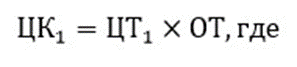  – цена контракта в первый год поставки;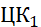 ЦТ1 – цена единицы изделия в первый год поставки, определяемая согласно пункта   5.2.3 настоящего Контракта;ОТ – объем поставки изделия за весь период поставки согласно условиям контракта.На i-й год поставки по формуле: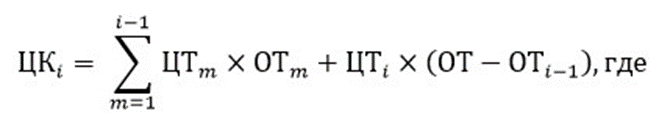 ЦКi – цена контракта в i-й год поставки; i – год поставки изделия;m – год поставки изделия, который принимается в значении от 1 до i-1;ЦТm – цена изделия в год m поставки, определяемая согласно пункта5.2.3 настоящего Контракта;OТm – объем фактической поставки изделия в год m;ЦТi – цена изделия в i-й год поставки, определяемая согласно пункта 5.2.3 настоящего Контракта;OТ – объем поставки изделия за весь период поставки согласно условиям контракта;OТi-1 – объем фактической поставки изделия за период до года, предшествующего i-му году поставкиЦена короба в i-м году поставки (в том числе в год m) определяется по формуле: 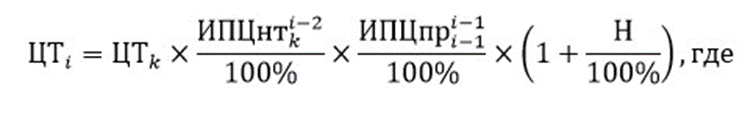 ЦТi – цена изделия в первый год и i-й год поставки;ЦТk  – цена изделия, определенная по результатам конкурса, без учета налога на добавленную стоимость; k - первый год действия контракта;   - индекс потребительских цен на непродовольственные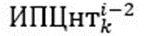 товары (декабрь к декабрю предыдущего года в процентах) за период с первого года действия контракта (k год) до календарного года i-2 (включительно), предшествующего предыдущему году поставки, нарастающим итогом, публикуемый Федеральной службой государственной статистики;	- устанавливаемый Департаментом экономической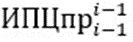 политики и развития города Москвы прогнозный индекс инфляции, применяемый для целей осуществления закупок (в процентах) на календарный год i-1, предшествующий году поставки;Н – ставка налога на добавленную стоимость, применяемая при реализации изделия по соответствующей категории (в процентах).В 2023 году цена короба определяется как цена, определенная по результатам конкурса.Заказчик совместно с Департаментом экономической политики и развития города Москвы производит расчет цены контракта в соответствии с настоящим разделом и в срок не позднее 15 ноября каждого календарного года, предшествующего году поставки коробов, представляет Поставщику результаты определения цены контракта. Оплата по Контракту осуществляется в рублях Российской Федерации.Цена Контракта и цена единицы товара включает стоимость Товара, все налоги, пошлины и сборы, которые Поставщик должен выплатить, а также любые расходы, в том числе (но не ограничиваясь) на доставку, погрузку, разгрузку, монтаж, ввод в эксплуатацию Товара, обучение персонала Получателей, которые Поставщик должен понести в связи с выполнением обязательств по Контракту в соответствии с действующим законодательством Российской Федерации и предметом Контракта.В случае наступления события, предусмотренного пунктом 7.5.10 настоящего Контракта, Заказчик уменьшает Цену Контракта пропорционально объему Товара, планируемого к сокращению, с внесением соответствующих изменений в График поставки. В случае наступления событий, предусмотренных пунктами 7.5.9, 7.5.10 настоящего Контракта, Заказчик обязан пересмотреть объем закупаемого Товара и сроки поставки с внесением соответствующих изменений в График поставки (при необходимости).Заказчик и Поставщик вправе по соглашению с Поставщиком в ходе исполнения Контракта снизить Цену Контракта без изменения предусмотренных Контрактом объема и качества поставки и иных условий Контракта в соответствии с условиями, предусмотренными статьей 95 Федерального закона от 5 апреля 2013 г. № 44-ФЗ «О контрактной системе в сфере закупок товаров, работ, услуг для обеспечения государственных и муниципальных нужд».В случаях, предусмотренных частью 6 статьи 161 Бюджетного кодекса Российской Федерации, при уменьшении ранее доведенных до Заказчика как получателя бюджетных средств лимитов бюджетных обязательств, Заказчик в ходе исполнения настоящего Контракта обеспечивает согласование новых условий Контракта, в том числе Цены и (или) сроков исполнения Контракта и (или) поставляемого Товара, предусмотренных настоящим Контрактом.Порядок расчетов:Оплата по Контракту осуществляется в безналичном порядке путем перечисления денежных средств со счета Заказчика на счет Поставщика. Реквизиты лицевого счета Заказчика указаны в Разделе 22 настоящего Контракта. Датой оплаты считается дата списания денежных средств со счета Заказчика.Окончательный расчет и оплата по Контракту осуществляется после исполнения обязательств Поставщиком по поставке Товара в соответствии с заявкой Заказчика.Выплата аванса не осуществляется в соответствии с частью 13 ст.37 Федерального закона от 05.04.2013 № 44-ФЗ "О контрактной системе в сфере закупок товаров, работ, услуг для обеспечения государственных и муниципальных нужд".Оплата по Контракту за поставленный Товар и оказанные Услуги осуществляется Заказчиком после представления Поставщиком в срок 7 рабочих дней с даты подписания надлежаще оформленного и подписанного обеими Сторонами, Универсального передаточного документа (Приложение № 6 к настоящему Контракту) с предоставлением следующих документов или копий документов:Акт приема-передачи.Копии регистрационных удостоверений на Товар (для Товара, в отношении которого такое регистрационное удостоверение является в соответствии с законодательством Российской Федерации обязательным). Копии документов, подтверждающих что товар, соответствует критериям подтверждения производства промышленной продукции на территории Российской Федерации, установленным в соответствии с Федеральным законом от 31 декабря 2014 года № 488-ФЗ «О промышленной политике в Российской Федерации». Гарантии производителя (изготовителя) на Товар (копии).Гарантии Поставщика на Товар (копии).Копии документа о соответствии Товара, выданного уполномоченными органами (организациями).Сводный реестр товарных накладных на поставку Товара (приложение № 7 к Контракту).Акта об исполнении обязательств по Контракту в части поставки Товара (приложение № 9 к Контракту), подписанного Сторонами в порядке, определенном пунктом Контракта.На всех документах, перечисленных в пункте 5.11.4 Контракта обязательно должны быть указаны наименование Получателя, Поставщика, номер и дата Контракта, даты оформления и подписания документов.Оплата по Контракту осуществляется по факту поставки всего Товара по заявке Заказчика, по факту поставки Товара в соответствии с заявками Заказчика, предусмотренного Перечнем поставляемого Товара, в течение 7 (семи) рабочих дней после представления Заказчику документов, предусмотренных пунктом 5.10.4 Контракта.По окончании исполнения Сторонами обязательств по Контракту в течение 10 дней, Стороны подписывают Акт сверки расчетов (приложение № 7 к Контракту).Обязательства Заказчика по оплате Товара считаются исполненными с момента списания денежных средств в размере, составляющем стоимость Товара, с лицевого счета Заказчика, указанного в Разделе 22 настоящего Контракта.В случае нарушения срока исполнения Инвестиционных обязательств, определенного настоящим Контрактом, Заказчик вправе при расчете цены Товара не учитывать накопленную инфляцию за период задержки создания Объекта.Заказчик обязан уменьшить суммы, подлежащие уплате Поставщику, на размер налогов, сборов и иных обязательных платежей в бюджеты бюджетной системы Российской Федерации, связанных с оплатой Контракта, если в соответствии с законодательством Российской Федерации о налогах и сборах такие налоги, сборы и иные обязательные платежи подлежат уплате в бюджеты бюджетной системы Российской Федерации Заказчиком.Общий ежегодный стоимостной объем планируемой отгрузки Товара определяется в пределах лимитов бюджетных обязательств, доведенных до ЗаказчикаСрокИ ПО КонтрактУСрок действия настоящего Контракта с момента заключения по 31.12.2032г. Обязательства Поставщика по поставке Товара, предусмотренного настоящим Контрактом, подлежат исполнению в сроки, установленные Графиком поставки, за исключением случаев, предусмотренных разделом 7 настоящего Контракта.Права И ОБЯЗАННОСТИ СТОРОН ПО ПОСТАВКЕ ТОВАРАПоставка Товара осуществляется в порядке, предусмотренном пунктом 3.7.4 настоящего Контракта с учетом особенностей, установленных настоящим разделом.Поставщик обязан:Поставить Товар в строгом соответствии с условиями Контракта в полном объеме, надлежащего качества и в установленные сроки. Поставщик обязан поставлять Товар в соответствии с заявками Заказчика и Графиком поставки. Изменение Графика поставки Товара осуществляется на условиях, предусмотренных настоящим Контрактом. Оказать Услуги в строгом соответствии с условиями Контракта в полном объеме, надлежащего качества и в установленные сроки.Использовать квалифицированный персонал для оказания Услуг в количестве, необходимом для оказания Услуг надлежащего качества.Предоставить Получателям сведения, необходимые для работы с Товаром.Обеспечить соответствие поставляемого Товара и оказываемых в связи с поставкой Услуг требованиям качества, безопасности в соответствии с законодательством Российской Федерации.Представлять по требованию Заказчика информацию и документы, относящиеся к предмету Контракта для проверки исполнения Поставщиком обязательств по Контракту.Незамедлительно информировать Заказчика обо всех обстоятельствах, препятствующих исполнению Контракта. Информировать Заказчика о невозможности осуществить поставку Товара в срок не позднее чем за 3 (три) месяца до даты поставки Товара. Информировать в срок не позднее чем за 3 (три) месяца до даты поставки Товара Заказчика о невозможности представления документов, подтверждающих, что Товар соответствует критериям подтверждения производства промышленной продукции на территории Российской Федерации, установленным в соответствии с Федеральным законом от 31 декабря 2014 года № 488-ФЗ «О промышленной политике в Российской Федерации». Своими силами и за свой счет устранять допущенные недостатки при поставке Товара и оказании Услуг.Обеспечивать гарантии на Товар в соответствии с разделом 11 Контракта.Выполнять свои обязательства, предусмотренные положениями Контракта.Поставщик вправе: Требовать от Заказчика подготовки помещения или места эксплуатации, в котором будет осуществляться доставка и разгрузка Товара.Требовать от Заказчика предоставления имеющейся у него информации, необходимой для исполнения обязательств по Контракту.Требовать от Заказчика своевременной оплаты поставленного Товара и оказанных Услуг в порядке и на условиях, предусмотренных Контрактом.В случае невозможности осуществить поставку Товара по вине уполномоченных исполнительных органов государственной власти,  в случае проведения планового или неотложного ремонта, перенастройки или наладки Товара либо в случае проведения ремонта Объекта, созданного, модернизированного, освоенного и на котором выпускается Товар на территории города Москвы в соответствии с Контрактом, вправе в течение срока такой задержки, но в любом случае на протяжении не более 2 (двух) календарных месяцев подряд и не более одного раза в течение каждых 2 (двух) календарных лет подряд с момента начала осуществления поставки Товара в соответствии с пунктами 3.7.4 настоящего Контракта, осуществить поставку Товара, выпущенного иным юридическим лицом, расположенной на территории города Москва или на иной площадке Поставщика на территории Российской Федерации (при условии, что товар соответствует критериям подтверждения производства промышленной продукции на территории Российской Федерации, установленным в соответствии с Федеральным законом от 31 декабря 2014 года № 488-ФЗ «О промышленной политике в Российской Федерации»).Заказчик обязан:Предоставлять Поставщику всю имеющуюся у него информацию и документы, относящиеся к предмету Контракта и необходимые для исполнения Поставщиком обязательств по Контракту.Обеспечить условия для оказания Поставщиком Услуг, в том числе подготовку помещения или места эксплуатации для доставки и разгрузки.Своевременно принять и оплатить поставленный Товар при условии надлежащим образом оказанных Услуг.Выполнять свои обязательства, предусмотренные иными положениями Контракта.Направлять в срок не позднее 15 марта каждого календарного года, предшествующего году поставки изделий, Поставщику предварительные объемы поставки изделий по кварталам и требования к внешнему виду и иным характеристикам поставляемых изделий, а для поставок в 2023 году такая информация направляется Заказчиком в срок не позднее 30 календарных дней с даты заключения контракта.Заказчик вправе:Требовать от Поставщика надлежащего исполнения обязательств, предусмотренных Контрактом.Запрашивать у Поставщика информацию об исполнении им обязательств по Контракту.Проверять в любое время ход исполнения Поставщиком обязательств по Контракту.Осуществлять контроль соответствия качества поставляемого Товара и качества оказанных Услуг, сроков поставки Товара и оказания Услуг требованиям Контракта;Требовать от Поставщика устранения недостатков, допущенных при исполнении Контракта.Отказаться от приемки некачественного Товара и ненадлежащим образом оказанных Услуг и потребовать безвозмездного устранения недостатков.Без применения к нему мер ответственности, предусмотренных Контрактом и применимым законодательством, отказаться от приемки Товара в случае поставки Товара, не произведенного на Объекте (с учетом требований Приложения № 2 к Контракту), за исключением случаев, предусмотренных пунктами 7.3.5 настоящего Контракта. Привлекать экспертов для проверки соответствия исполнения Поставщиком обязательств по Контракту требованиям, установленным Контрактом.В соответствующем году поставки увеличивать объем поставки Товара до 10% от годовой потребности и (или) общего объема закупки Товара по Контракту при превышении расчетной потребности, указанной в Контракте, с сохранением общей стоимости Контракта и общего объема поставки по Контракту. Поставщик, подписывая настоящий Контракт, заранее дает согласие на такое изменение.Уменьшить объем поставки Товара до 10% от годовой потребности и (или) общего объема закупки Товара по Контракту при уменьшении расчетной потребности, указанной в Контракте. Поставщик заранее дает согласие на такое изменение. При уменьшении предусмотренного Контрактом количества Товара Стороны Контракта обязаны уменьшить Цену контракта исходя из цены единицы Товара. Цена единицы дополнительно поставляемого Товара или цена единицы Товара при уменьшении предусмотренного Контрактом количества поставляемого Товара должна определяться как частное от деления Цены Контракта на предусмотренное в Контракте количество такого Товара.Полностью или частично отказаться от закупки Товара, указанного в Перечне поставляемого Товара (с внесением соответствующих изменений в такой перечень), в следующих случаях: При уменьшении ранее доведенных до Заказчика как получателя бюджетных средств лимитов бюджетных обязательств в текущем году. При прекращении закупки Товара за счет средств бюджета города Москвы. По иным основаниям, предусмотренным настоящим Контрактом и действующим законодательством Российской Федерации.Полностью или частично отказаться от закупки Товара, указанного в Перечне поставляемого Товара, на соответствующий календарный год, в который должна была быть произведена поставка, а также на год, следующий за соответствующим календарным годом, с соразмерным уменьшением общего объема закупки по Контракту, в случае если Поставщик не исполнит обязательств по поставке Товара в срок, указанный в Графике поставки. В случае такого отказа Заказчик направляет Поставщику соответствующее уведомление в течение 5 (пяти) рабочих дней с даты, когда должна была быть произведена поставка (начало поставки).На протяжении срока действия настоящего Контракта вносить изменения в сведения о Получателях Товара при условии письменного уведомления Поставщика об изменении Получателей Товара в срок не позднее 5 (пяти) рабочих дней до даты поставки Товара.  На протяжении срока действия настоящего Контракта вносить изменения в сведения о Получателях Товара при условии письменного уведомления Поставщика об изменении Получателей Товара в срок не позднее 5 (пяти) рабочих дней до даты поставки Товара. Стороны вправе внести изменения в настоящий Контракт, включая изменения в части Цены Контракта, количества, наименований закупаемого Товара, указанного в Перечне поставляемого Товара, в порядке, предусмотренном Федеральным законом от 5 апреля 2013 г. № 44-ФЗ «О контрактной системе в сфере закупок товаров, работ, услуг для обеспечения государственных и муниципальных нужд».Порядок поставки ТОВАРА и документацияПоставка Товара осуществляется Поставщиком в Место доставки в соответствии с заявками Заказчика (приложение № 5 к Контракту) на условиях и в сроки, предусмотренные Контрактом.Поставщик за 5 рабочих дней до осуществления поставки Товара в соответствии с заявками Заказчика (приложение № 5 к Контракту) направляет в адрес Получателей уведомление о времени доставки Товара в Место доставки.Фактической датой поставки считается дата, указанная в Универсальном передаточном документе (приложение № 6 к Контракту).При поставке Товара Поставщик представляет следующую документацию:Акт приемки-передачи Товара.Копии регистрационных удостоверений на Товар (для Товара, в отношении которого такое регистрационное удостоверение является в соответствии с законодательством Российской Федерации обязательным), выданного уполномоченным органом.Копии документов, подтверждающих что товар, соответствует критериям подтверждения производства промышленной продукции на территории Российской Федерации, установленным в соответствии с Федеральным законом от 31 декабря 2014 года № 488-ФЗ «О промышленной политике в Российской Федерации».Гарантию производителя на Товар, срок действия которой составляет не менее срока, указанного в технических требованиях на Товар, оформленную в виде отдельного документа.Гарантию Поставщика на Товар, срок действия которой должен составлять не менее, срока, указанного в технических требованиях на Товар, оформленную в виде отдельного документа.Копию документа, подтверждающего соответствие Товара, выданного уполномоченными органами (организациями), а также иные разрешительные документы на Товар в соответствии с законодательством, действующим на планируемую дату поставки.Порядок приемки ТОВАРАПриемка поставленного Товара осуществляется в ходе передачи Товара Заказчику в Месте доставки и включает в себя следующее:а) проверку по упаковочным листам номенклатуры поставленного Товара на соответствие описанию и техническим требованиям Товара (приложение № 1 к Контракту);б) проверку полноты и правильности оформления комплекта сопроводительных документов в соответствии с условиями Контракта;в) контроль наличия/отсутствия внешних повреждений оригинальной упаковки Товара;г) проверку наличия необходимых документов (копий документов) на Товар в соответствии с пунктом 8.4 настоящего Контракта;д) проверку комплектности и целостности поставленного Товара.Приемка Товара осуществляется в соответствии с требованиями законодательства Российской Федерации.По факту приемки Товара Поставщик и Получатель подписывают Универсальный передаточный документ (приложение № 6 к Контракту).Для проверки предоставленных Поставщиком результатов поставки, предусмотренных Контрактом, в части их соответствия условиям Контракта Заказчик проводит экспертизу Товара в порядке, предусмотренном статьей 94 Федерального закона о контрактной системе. Экспертиза может проводиться силами Заказчика или к ее проведению могут привлекаться эксперты, экспертные организации.Получатель в течение 10 (десяти) календарных дней со дня получения от Поставщика документов, предусмотренных пунктом 8.4 Контракта, направляет Поставщику, подписанный Универсальный передаточный документ (приложение № 6 к Контракту) или мотивированный отказ от подписания, в котором указываются недостатки и сроки их устранения.После устранения недостатков, послуживших основанием для неподписания Универсального передаточного документа (приложение № 6 к Контракту), Поставщик и Заказчик подписывают Универсальный передаточный документ (приложение № 6 к Контракту) в порядке, предусмотренном пунктами 9.2 – 9.5 Контракта.Со дня подписания Универсального передаточного документа (приложение № 6 к Контракту) Получателем все риски случайной гибели, утраты или повреждения Товара переходят к Получателю.Порядок оказания и приемки УслугУслуги выполняются Поставщиком лично, либо с привлечением соисполнителей.Услуги должны быть оказаны Поставщиком после подписания Получателем и Поставщиком Документа о приемке в соответствии с разделом 9 Контракта в срок 5 (пять) календарных дней с момента поставки. (Заказчик вправе предусмотреть этапы оказания Услуг).Оказание Услуг, осуществляется при наличии подготовленного помещения или места эксплуатации.ГарантииПоставщик гарантирует, что Товар, поставленный в соответствии с Контрактом, является новым, неиспользованным, серийно выпускаемым.Поставщик гарантирует, что Товар, поставленный по Контракту, не имеет дефектов, связанных с конструкцией, материалами или функционированием при штатном использовании Товара в соответствии со описанием и техническими требованиями (приложение № 1 к Контракту), технической и (или) эксплуатационной документацией производителя (изготовителя) Товара.Поставщик предоставляет Получателю гарантии производителя (изготовителя) Товара, оформленные соответствующими гарантийными талонами или аналогичными документами, подтверждающими надлежащее качество материалов, используемых для изготовления Товара, а также надлежащее качество Товара.Поставщик гарантирует полное соответствие поставляемого Товара условиям Контракта, устранение неисправностей, связанных с дефектами производства.Гарантия Поставщика на поставленное Товар составляет не менее срока, указанного в технических требованиях на Товар. Гарантия производителя на Товар составляет не менее срока, указанного в технических требованиях на Товар. Гарантийный срок начинает исчисляться со дня подписания Универсального передаточного документа (приложение № 6 к Контракту).Неисправный или дефектный Товар будет возвращен Поставщику за его счет в сроки, согласованные Получателем и Поставщиком. В случае замены или исправления дефектного Товара гарантийный срок на данный Товар продлевается.Поставщик не несет гарантийной ответственности за неполадки и неисправности Товара, если они произошли:а) в результате внесения Получателем или третьей стороной модификаций или изменений Товара без письменного согласия Поставщика;б) в результате нарушения правил эксплуатации и обслуживания Товара, предусмотренных технической и (или) эксплуатационной документацией производителя (изготовителя) Товара.Упаковка и маркировкаПоставщик должен обеспечить упаковку Товара, способную предотвратить его повреждение или порчу во время перевозки к Месту доставки. Упаковка Товара должна полностью обеспечивать условия транспортировки, предъявляемые к данному виду Товара.При определении габаритов упаковки Товара и его веса с упаковкой необходимо учитывать удаленность Мест доставки и отсутствие мощных грузоподъемных средств в некоторых пунктах по пути следования Товара.Вся упаковка должна соответствовать требованиям законодательства Российской Федерации, иметь следующую маркировку:Наименование Товара: __________  	Контракт № __________    	Заказчик (название):	Поставщик (название компании): __________   	Получатель: __________  Пункт назначения: __________  Грузоотправитель: __________  Ящик/контейнер № __________, всего ящиков/контейнеров __________  	Размеры (высота, длина, ширина) __________   	Вес брутто __________ кг Вес нетто __________ кгДва экземпляра упаковочного листа с описанием Товара, указанием веса нетто, веса брутто, количества, указанием номера и даты Контракта, с приложением документации на Товар должны сопровождать каждый ящик/контейнер. Один упаковочный лист должен находиться внутри ящика/контейнера, другой крепится с внешней стороны в водонепроницаемом конверте.Упаковка и маркировка на упаковке, а также документация внутри и вне упаковки должны строго соответствовать требованиям, установленным к Товару (приложение № 1 к Контракту).Ответственность сторонЗа неисполнение или ненадлежащее исполнение условий Контракта Стороны несут ответственность в соответствии с законодательством Российской Федерации.В случае привлечения к исполнению Контракта соисполнителей, ответственность перед Заказчиком за неисполнение обязательств по Контракту несет Поставщик.Размер штрафа устанавливается Контрактом в порядке, установленном Правилами определения размера штрафа, начисляемого в случае ненадлежащего исполнения заказчиком, неисполнения или ненадлежащего исполнения поставщиком (подрядчиком, исполнителем) обязательств, предусмотренных контрактом (за исключением просрочки исполнения обязательств заказчиком, поставщиком (подрядчиком, исполнителем), и размера пени, начисляемой за каждый день просрочки исполнения поставщиком (подрядчиком, исполнителем) обязательства, предусмотренного контрактом, утвержденными постановлением Правительства Российской Федерации от 30 августа 2017 г. № 1042 (далее - Правила определения размера штрафа).В случае просрочки исполнения Заказчиком обязательств, предусмотренных Контрактом, а также в иных случаях неисполнения или ненадлежащего исполнения Заказчиком обязательств, предусмотренных Контрактом, Поставщик вправе потребовать уплаты неустоек (штрафов, пеней).Пеня начисляется за каждый день просрочки исполнения Заказчиком обязательства, предусмотренного Контрактом, начиная со дня, следующего после дня истечения установленного Контрактом срока исполнения обязательства. При этом размер пени устанавливается в размере одной трехсотой действующей на дату уплаты пеней ставки рефинансирования Центрального банка Российской Федерации от неуплаченной в срок суммы.За каждый факт неисполнения Заказчиком обязательств, предусмотренных Контрактом, за исключением просрочки исполнения обязательств, предусмотренных Контрактом, Поставщик вправе взыскать с Заказчика штраф в размере и в следующем порядке:а) 1 000 рублей, если цена Контракта не превышает 3 млн. рублей (включительно);б) 5 000 рублей, если цена Контракта составляет от 3 млн. рублей до 50 млн. рублей (включительно);в) 10 000 рублей, если цена Контракта составляет от 50 млн. рублей до 100 млн. рублей (включительно);г) 100 000 рублей, если цена Контракта превышает 100 млн. рублей.В случае просрочки исполнения Поставщиком обязательств, предусмотренных Контрактом, а также в иных случаях неисполнения или ненадлежащего исполнения Поставщиком обязательств, предусмотренных Контрактом, Заказчик направляет Поставщику требование об уплате неустоек (штрафов, пеней).Пеня начисляется за каждый день просрочки исполнения Поставщиком обязательства, предусмотренного Контрактом, в размере одной трехсотой действующей на дату уплаты пени ставки рефинансирования Центрального банка Российской Федерации от цены Контракта, уменьшенной на сумму, пропорциональную объему обязательств, предусмотренных Контрактом и фактически исполненных Поставщиком.За каждый факт неисполнения или ненадлежащего исполнения Поставщиком обязательств, предусмотренных Контрактом, заключенным по результатам определения Поставщика в соответствии с пунктом 1 части 1 статьи 30 Федерального закона о контрактной системе, за исключением просрочки исполнения обязательств (в том числе гарантийного обязательства), предусмотренных Контрактом, размер штрафа устанавливается в размере 1 процента цены контракта (этапа), но не более 5 тыс. рублей и не менее 1 тыс. рублей.За каждый факт неисполнения или ненадлежащего исполнения Поставщиком обязательств, предусмотренных Контрактом, заключенным с победителем закупки (или с иным участником закупки в случаях, установленных Федеральным законом о контрактной системе), предложившим наиболее высокую цену за право заключения Контракта, за исключением просрочки исполнения обязательств (в том числе гарантийного обязательства), предусмотренных Контрактом, Поставщик выплачивает Заказчику штраф в размере и в следующем порядке:а) 10 процентов начальной (максимальной) цены Контракта в случае, если начальная (максимальная) цена Контракта не превышает 3 млн. рублей;б) 5 процентов начальной (максимальной) цены Контракта в случае, если начальная (максимальная) цена Контракта составляет от 3 млн. рублей до 50 млн. рублей (включительно);в) 1 процент начальной (максимальной) цены Контракта в случае, если начальная (максимальная) цена Контракта составляет от 50 млн. рублей до 100 млн. рублей (включительно).За каждый факт неисполнения или ненадлежащего исполнения Поставщиком обязательства, предусмотренного Контрактом, которое не имеет стоимостного выражения, Поставщик выплачивает Заказчику штраф в размере и в следующем порядке:а) 1000 рублей, если цена Контракта не превышает 3 млн. рублей;б) 5000 рублей, если цена Контракта составляет от 3 млн. рублей до 50 млн. рублей (включительно);в) 10000 рублей, если цена Контракта составляет от 50 млн. рублей до 100 млн. рублей (включительно);г) 100000 рублей, если цена Контракта превышает 100 млн. рублей.Общая сумма начисленной неустойки (штрафов, пени) за неисполнение или ненадлежащее исполнение Поставщиком обязательств, предусмотренных Контрактом, не может превышать цену Контракта.Общая сумма начисленных штрафов за ненадлежащее исполнение Заказчиком обязательств, предусмотренных Контрактом, не может превышать цену Контракта.Стороны настоящего Контракта освобождаются от уплаты штрафа, если докажут, что просрочка исполнения соответствующего обязательства произошла вследствие непреодолимой силы или по вине другой Стороны.В случае установления уполномоченными контрольными органами фактов выполнения работ не в полном объеме и (или) завышения их стоимости Поставщик осуществляет возврат Заказчику излишне уплаченных денежных средств.Уплата Поставщиком штрафа или применение иной формы ответственности не освобождает его от исполнения обязательств по настоящему Контракту.В качестве подтверждения фактов неисполнения и (или) ненадлежащего исполнения обязательств Заказчик может предъявлять фото- и видеоматериалы, являющиеся основанием для взыскания штрафа или применения иной формы ответственности в соответствии с действующим законодательством. ОБЕСПЕЧЕНИЕ КОНТРАКТАОбеспечение исполнения контракта, не предоставляется в соответствии с частью 64.1 ст. 112 Федерального закона от 5 апреля 2013 г. № 44-ФЗ «О контрактной системе в сфере закупок товаров, работ, услуг для обеспечения государственных и муниципальных нужд».В случае если предложенная Поставщиком цена Контракта снижена на 25% и более, обеспечение исполнения Контракта предоставляется в соответствии со статьей 37 Федерального закона о контрактной системе, в размере 10% от начальной (максимальной) цены контракта.Исполнение Контракта может обеспечиваться предоставлением независимой гарантии, соответствующей требованиям статьи 45 Федерального закона о контрактной системе или внесением денежных средств на указанный Заказчиком счет, на котором в соответствии с законодательством Российской Федерации учитываются операции со средствами, поступающими Заказчику. Способ обеспечения исполнения Контракта определяется Поставщиком самостоятельно. Срок действия независимой гарантии должен превышать предусмотренный контрактом срок исполнения обязательств, которые должны быть обеспечены такой независимой гарантией, не менее чем на один месяц» в соответствии с п.3. ст. 96 Федерального закона от 5 апреля 2013 г. № 44-ФЗ «О контрактной системе в сфере закупок товаров, работ, услуг для обеспечения государственных и муниципальных нужд».Денежные средства, внесенные Поставщиком в обеспечение исполнения Контракта, могут быть обращены к взысканию во внесудебном порядке.В случае если в качестве обеспечения исполнения Контракта Заказчику перечислены денежные средства, возврат обеспечения осуществляется Заказчиком в течение 15 (пятнадцати) календарных дней с даты, подписания Акта об исполнении обязательств по Контракту в части поставки Товара (приложение № 10 к Контракту).Обеспечение должно быть возвращено на счет, указанный Поставщиком.Способ обеспечения исполнения Контракта, срок действия независимой гарантии определяется участником закупки, с которым заключается Контракт, самостоятельно в соответствии с требованиями Закона о контрактной системе.Обеспечение исполнения Контракта распространяется на обязательства по возврату аванса (при наличии), уплате неустоек в виде штрафов, пени, предусмотренных Контрактом, убытков, понесенных Заказчиком в связи с неисполнением или ненадлежащим исполнением Поставщиком своих обязательств по Контракту.Денежные средства, в том числе части этих денежных средств в случае уменьшения размера обеспечения исполнения контракта в соответствии с частями 7, 7.1 и 7.2 статьи 96 Федерального закона от 5 апреля 2013 г. № 44-ФЗ «О контрактной системе в сфере закупок товаров, работ, услуг для обеспечения государственных и муниципальных нужд» возвращаются Заказчиком Поставщику по истечении срока действия данного обеспечения в срок до семи дней с даты исполнения поставщиком (подрядчиком, исполнителем) обязательств, предусмотренных контрактом. Денежные средства возвращаются на банковский счет Поставщика, указанный в статье «Адреса реквизиты и подписи сторон».В ходе исполнения контракта Поставщик вправе изменить способ обеспечения исполнения контракта и (или) предоставить Заказчику взамен ранее предоставленного обеспечения исполнения контракта новое обеспечение исполнения контракта, размер которого может быть уменьшен в порядке и случаях, которые предусмотрены частями 7.2 и 7.3 ст.96 Федерального закона от 5 апреля 2013 г. № 44-ФЗ «О контрактной системе в сфере закупок товаров, работ, услуг для обеспечения государственных и муниципальных нужд».В случае отзыва в соответствии с законодательством Российской Федерации у банка, предоставившего независимую гарантию в качестве обеспечения исполнения контракта, лицензии на осуществление банковских операций предоставить новое обеспечение исполнения контракта не позднее одного месяца со дня надлежащего уведомления заказчиком поставщика (подрядчика, исполнителя) о необходимости предоставить соответствующее обеспечение. Размер такого обеспечения может быть уменьшен в порядке и случаях, которые предусмотрены частями 7, 7.1, 7.2 и 7.3 статьи 96 Федерального закона от 5 апреля 2013 г. № 44-ФЗ «О контрактной системе в сфере закупок товаров, работ, услуг для обеспечения государственных и муниципальных нужд». За каждый день просрочки исполнения поставщиком (подрядчиком, исполнителем) обязательства, предусмотренного настоящей частью, начисляется пеня в размере, определенном в порядке, установленном в соответствии с разделом 13 настоящего Контракта.Основания расторжения КонтрактаКонтракт может быть расторгнут:по соглашению Сторон;в судебном порядке;в одностороннем порядке.Поставщик вправе принять решение об одностороннем отказе от исполнения Контракта по основаниям, предусмотренным законодательством Российской Федерации для одностороннего отказа от исполнения отдельных видов обязательств.Основания расторжения Контракта в связи с односторонним отказом от исполнения Контракта по инициативе Поставщика: Неоднократные (от двух и более раз) нарушения Заказчиком сроков оплаты поставленного Товара, допущенные по вине Заказчика, при условии своевременного доведения лимитов финансирования до Заказчика. Неоднократный (от двух и более раз) необоснованный отказ Заказчика от приемки Товаров. При этом необоснованным отказом считается отказ Заказчика от подписания Универсального передаточного акта в срок, предусмотренный Контрактом, без письменного объяснения причин такого отказа. Необоснованный отказ Заказчика от оплаты поставленных Товаров. Ассортимент Товаров или порядок его определения в Контракте не установлен, но из существа обязательств вытекает, что Товары должны быть переданы Заказчику в ассортименте.Заказчик вправе принять решение об одностороннем отказе от исполнения Контракта в следующих случаях:Осуществление поставки Товара ненадлежащего качества, если недостатки не могут быть устранены в течение 10 (десяти) рабочих дней с момента обнаружения несоответствия поставленного Товара требованиям по качеству, предусмотренным настоящим Контрактом.Осуществление поставок некомплектного Товара, если Поставщик, получивший уведомление, в установленный срок не выполнил требование о доукомплектовании Товаров или не заменил их комплектными Товарами.Нарушение сроков поставки Товара более чем на 30 (тридцать) календарных дней от срока, предусмотренного Графиком поставки в соответствующем календарном году.Повторная поставка Товара, не произведенного на Объекте (за исключением случаев, когда такая поставка допускается в соответствии с пунктами 7.3.4, 7.3.5 настоящего Контракта). В случае, если Поставщик отказывается от согласования новых условий Контракта при наступлении обстоятельств, указанных в пунктах 5.6, 5.7 настоящего Контракта.Если отступления в поставке от условий Контракта или иные недостатки поставки в установленный Заказчиком разумный срок не были устранены либо являются существенными и неустранимыми.Если в ходе исполнения Контракта установлено, что Поставщик не соответствует установленным документацией о закупке требованиям к участникам закупки или предоставил недостоверную информацию о своем соответствии таким требованиям, что позволило ему стать победителем.В случае установления недостоверности сведений, содержащихся в документах, предоставленных Поставщиком на этапе размещения закупки или непредоставления таких сведений во время исполнения Контракта, в том числе документов, подтверждающих качество Товара.В случае нарушения отдельных сроков создания, модернизации, освоения на территории города Москвы Объекта, указанных в Разделе 3 настоящего Контракта, более чем на 30 (тридцать) календарных дней.В случае несоответствия разработанной Поставщиком проектной документации требованиям настоящего Контракта и (или) применимому законодательству Российской Федерации. Поставщик не осуществляет создание, модернизацию, освоение на территории города Москвы Объекта или осуществляет с таким опозданием от установленных в Контракте сроков, что очевидна невозможность завершения создания, модернизации, освоения на территории города Москвы Объекта в установленные настоящим Контрактом сроки. В случае несоответствия документов, представляемых согласно пунктам 2.4, 2.5 настоящего Контракта, результатам проверки.В случае, если Заказчиком установлено необеспечение Поставщиком в отношении производства Товара требований, предусмотренных Приложением 
№ 2 к настоящему Контракту, к дате завершения выполнения Инвестиционных обязательств.  В случае непредставления Поставщиков-инвестором копии документов, подтверждающих что товар соответствует критериям подтверждения производства промышленной продукции на территории Российской Федерации, установленным в соответствии с Федеральным законом от 31 декабря 2014 года № 488-ФЗ «О промышленной политике в Российской Федерации».В случае просрочки выполнения Поставщиком обязательств, указанных в пунктах 2.4, 2.5 настоящего Контракта, на срок более 30 (тридцати) рабочих дней. В случае осуществления Инвестиций в размере менее 80 (восьмидесяти) процентов от суммы, указанной в пункте 2.1 настоящего Контракта, в установленный срок либо осуществления Инвестиций на стадии строительства (реконструкции) Объекта и ввода Объекта в эксплуатацию, модернизации, освоения производства, поставки Товара в объеме менее 50 (пятидесяти) процентов от совокупного объема Инвестиций. В случае нарушения Поставщиком своих обязательств по информированию Заказчика о невозможности поставки Товара в соответствии с разделом 7 настоящего Контракта либо предоставления недостоверных сведений в подтверждение готовности начать поставку Товара, предоставляемых в соответствии с разделом 7 настоящего Контракта. В случае неисполнения Поставщиком своих обязательств в части размеров санитарно-защитной зоны Объекта (при необходимости), предусмотренных Приложением № 2 к настоящему Контракту, в срок, установленный пунктом 2.1 настоящего Контракта.В случае непредоставления, а равно просрочки предоставления обеспечения исполнения любых обязательств Поставщика по настоящему Контракту.В случае досрочного прекращения обеспечения исполнения любых обязательств Поставщика по настоящему Контракту, если Поставщик не предоставил аналогичное обеспечение, соответствующее требованиям настоящего Контракта, в течение более 10 (десяти) рабочих дней.ПОРЯДОК РАСТОРЖЕНИЯ КОНТРАКТАРасторжение Контракта в одностороннем порядке по вине Поставщика при наличии соответствующих оснований не освобождает Поставщика от обязанности оплаты штрафов за неисполнение или ненадлежащее исполнение обязательств по Контракту.В случае если окончание срока действия Контракта повлекло прекращение обязательств Сторон по Контракту, но при этом имеются основания начисления в отношении Поставщика штрафов, Заказчик вправе требовать от Поставщика оплаты штрафов за неисполнение или ненадлежащее исполнение обязательств по Контракту.Поставщик обязан оплатить штрафы в течение 15 (пятнадцати) рабочих дней с момента наступления событий, предусмотренных пунктами 16.1, 16.2 настоящего Контракта.При неоплате Поставщиком штрафа в течение 15 (пятнадцати) рабочих дней с даты возникновения обязанности Поставщика по оплате штрафа, Заказчик вправе направить в суд исковое заявление с требованием оплаты штрафа, рассчитанного в соответствии с положениями законодательства и условиями настоящего Контракта.В случае расторжения Контракта по вине Заказчика Поставщик вправе потребовать возмещения только фактически понесенного ущерба, непосредственно обусловленного обстоятельствами, являющимися основанием для принятия решения об одностороннем отказе от исполнения Контракта. При этом упущенная выгода, а также убытки, непосредственно не обусловленные обстоятельствами, являющимися основанием для принятия решения об одностороннем отказе от исполнения Контракта, возмещению не подлежат. В случае расторжения Контракта по вине Поставщика Заказчик вправе потребовать возмещения фактически понесенного ущерба. Момент расторжения Контракта определяется в порядке, установленном действующим законодательством Российской Федерации.Сторона, которой направлено предложение о расторжении Контракта по соглашению Сторон, должна дать письменный ответ по существу в срок, не превышающий 5 (пяти) рабочих дней с даты его получения.Расторжение Контракта по соглашению Сторон производится Сторонами путем подписания соответствующего соглашения.В случае расторжения Контракта по любому основанию Стороны производят сверку расчетов, которой подтверждается объем Товаров, переданных Поставщиком.Расторжение Контракта в одностороннем порядке осуществляется с соблюдением требований Федерального закона от 5 апреля 2013 г. № 44-ФЗ «О контрактной системе в сфере закупок товаров, работ, услуг для обеспечения государственных и муниципальных нужд».Переписка, связанная с расторжением Контракта, осуществляется по адресам Сторон, указанным в Разделе 22 настоящего Контракта.Обстоятельства непреодолимой силыСтороны освобождаются от ответственности за полное или частичное неисполнение своих обязательств по Контракту в случае, если оно явилось следствием обстоятельств непреодолимой силы, а именно: наводнения, пожара, землетрясения, диверсии, военных действий, блокад, изменения законодательства, препятствующих надлежащему исполнению обязательств по Контракту, а также других чрезвычайных обстоятельств, подтвержденных в установленном законодательством порядке, которые возникли после заключения Контракта и непосредственно повлияли на исполнение Сторонами своих обязательств, а также которые Стороны были не в состоянии предвидеть и предотвратить.При наступлении таких обстоятельств срок исполнения обязательств по Контракту отодвигается соразмерно времени действия данных обстоятельств постольку, поскольку эти обстоятельства значительно влияют на исполнение Контракта в срок.Сторона, для которой надлежащее исполнение обязательств оказалось невозможным вследствие возникновения обстоятельств непреодолимой силы, обязана в течение 5 (пяти) рабочих дней с даты возникновения таких обстоятельств уведомить в письменной форме другую Сторону об их возникновении, виде и возможной продолжительности действия обстоятельств непреодолимой силы.Если обстоятельства, указанные в пункте 17.1 настоящего Контракта, будут длиться более 2 (двух) месяцев с даты соответствующего уведомления, каждая из Сторон вправе расторгнуть Контракт без требования возмещения убытков, понесенных в связи с наступлением таких обстоятельств.Порядок урегулирования споровВ случае возникновения любых противоречий, претензий и разногласий, а также споров, связанных с исполнением Контракта, Стороны предпринимают усилия для урегулирования таких противоречий, претензий и разногласий в добровольном порядке с оформлением совместного протокола урегулирования споров.Все достигнутые договоренности Стороны оформляют в виде дополнительных соглашений, допустимых действующим законодательством в сфере закупок, подписанных Сторонами и скрепленных печатями.До передачи спора на разрешение Арбитражного суда города Москвы Стороны примут меры к его урегулированию в претензионном порядке.Претензия должна быть направлена в письменном виде. По полученной претензии Сторона должна дать письменный ответ по существу в срок, не превышающий 10 (десяти) рабочих дней с даты ее получения. Оставление претензии без ответа в установленный срок означает признание требований претензии.В претензии должны быть указаны: наименование, почтовый адрес и реквизиты организации (учреждения, предприятия), предъявившей претензию; наименование, почтовый адрес и реквизиты организации (учреждения, предприятия), которой направлена претензия.Если претензионные требования подлежат денежной оценке, в претензии указывается истребуемая сумма и ее полный и обоснованный расчет.В подтверждение заявленных требований к претензии должны быть приложены надлежащим образом оформленные и заверенные необходимые документы либо выписки из них.В претензии могут быть указаны иные сведения, которые, по мнению заявителя, будут способствовать более быстрому и правильному ее рассмотрению, объективному урегулированию спора.В случае недостижения взаимного согласия споры по Контракту разрешаются в Арбитражном суде города Москвы.Иные условияПоставщик обязан предоставить по запросу Заказчика в сроки, указанные в таком запросе, информацию о ходе исполнения обязательств по Контракту.Поставщик обязан предоставить Заказчику сведения об изменении своего фактического местонахождения в срок не позднее 3 (трех) рабочих дней со дня соответствующего изменения. В случае непредоставления в установленный срок уведомления об изменении адреса фактическим местонахождением Поставщика будет считаться адрес, указанный в Контракте.Поставщик гарантирует, что на момент заключения Контракта в отношении него отсутствуют обстоятельства, препятствующие заключению Контракта в соответствии с положениями действующего законодательства в сфере закупок.Все уведомления Сторон, связанные с исполнением Контракта, направляются в письменной форме по почте заказным письмом по фактическому адресу Стороны, указанному в Разделе 22 настоящего Контракта, или с использованием факсимильной связи, электронной почты с последующим предоставлением оригинала. В случае направления уведомлений с использованием почты уведомления считаются полученными Стороной в день фактического получения, подтвержденного отметкой почты. В случае отправления уведомлений посредством факсимильной связи и электронной почты уведомления считаются полученными Стороной в день их отправки.Контракт заключен в порядке, предусмотренном статьей 111.4 Федерального закона от 5 апреля 2013 г. № 44-ФЗ «О контрактной системе в сфере закупок товаров, работ, услуг для обеспечения государственных и муниципальных нужд».Во всем, что не предусмотрено Контрактом, Стороны руководствуются действующим законодательством Российской Федерации.Неотъемлемой частью настоящего Контракта являются Приложения, указанные ниже: Приложение № 1 Техническое задание к архивным коробам, производство которых создается, модернизируется, осваивается на территории города Москвы»;Приложение № 2 «Обязательства Поставщика по созданию, модернизации, освоению производства изделий для хранения документов»;Приложение № 3 «График поставки изделий для хранения документов, производство которых создается, модернизируется, осваивается на территории города Москвы»;Приложение № 4 «Требования к отчетности Поставщика»;Приложение № 5 «Форма заявки (план распределения)»;Приложение № 6 «Универсальный передаточный документ»;Приложение № 7 «Сводный реестр товарных накладных на поставку товара»;Приложение № 8 «Акт сверки расчетов»;Приложение № 9 «Акт об исполнении обязательств по контракту в части поставки товара».Выполнение в полном объеме обязательств, предусмотренных Контрактом, Заказчиком и Поставщиком является основанием для регистрации сведений об исполнении Контракта в Реестре контрактов в порядке, предусмотренном действующими нормативными правовыми актами города Москвы.В случаях, когда текст настоящего Контракта не содержит прямой ссылки на рабочие дни, указанные в тексте Контракта, дни означают календарные дни.Организация информирования о деятельности СторонОрганизация информирования о деятельности Сторон по настоящему Контракту осуществляется в порядке, предусмотренном настоящей статьей Контракта, путем размещения информации на сайтах Сторон в сети Интернет, с использованием которых осуществляется информирование неограниченного круга лиц об их деятельности (далее – сайт), при наличии соответствующего сайта у Поставщика- инвестора.Обмен информацией между Сторонами осуществляется через специально созданные информационные блоки, размещенные на сайтах Сторон.В целях организации информационного взаимодействия Заказчик во взаимодействии с Департаментом информационных технологий города Москвы в течение одного дня с даты заключения Контракта размещает в сети Интернет по адресу www.mos.ru/widgets/citynews функционал, обеспечивающий возможность выбора Поставщиком внешнего вида и размеров информационного блока и содержащий необходимую техническую информацию (HTML-код), позволяющую осуществить размещение информационного блока на официальном сайте Поставщика.Поставщик вправе направить Заказчику информацию для ее размещения в соответствующем информационном блоке.Создание информационного блока на сайте Поставщика осуществляется путем размещения технической информации, указанной в пункте 20.3 настоящей статьи, на сайте Поставщика в течение 10 (десяти) рабочих дней с даты заключения Контракта.Наполнение информационного блока, размещенного на сайте Поставщика, осуществляется Заказчиком во взаимодействии с Департаментом информационных технологий города Москвы и с учетом согласования текста технической информации Поставщиком.Заказчик во взаимодействии с Департаментом информационных технологий города Москвы еженедельно обеспечивает проверку факта размещения информационного блока на сайте Поставщика.Особые условия электронного взаимодействия СторонСтороны при исполнении Контракта осуществляют обмен подписанными УКЭП электронный структурированный Документ о приемке, а также информацией в соответствии с пунктом статьи «Порядок приемки Оборудования», посредством использования Поставщиком АИС «Портал поставщиков» в соответствии с Регламентом ведения Портала поставщиков, размещенном на официальном сайте АИС «Портал поставщиков» https://zakupki.mos.ru/ (далее - Регламент), и Заказчиком УАИС «Бюджетный учет» или Системы консолидированного управленческого учета Единой медицинской информационно-аналитической системы (далее - СКУУ ЕМИАС).При поставке товара Поставщик проверяет наличие стандартной товарной единицы, обозначающей единичный товар и содержащей описание товара, его характеристики, изображение поставляемого товара (далее – СТЕ) в АИС «Портал поставщиков», используемой для оформления Поставщиком электронного структурированного Документа о приемке. В случае отсутствия соответствующей СТЕ, до первого оформления отчетных документов по Контракту Поставщик создает СТЕ с описанием и характеристиками поставляемого товара посредством функционала АИС «Портал поставщиков»Поставщик для работы в АИС «Портал поставщиков»:-	назначает должностных лиц, ответственных за организацию и осуществление электронного документооборота в соответствии с разделом Контракта «Особые условия электронного взаимодействия Сторон» (далее – уполномоченные должностные лица);-	обеспечивает получение УКЭП в аккредитованных удостоверяющих центрах в соответствии с требованиями законодательства Российской Федерации, для должностных лиц, уполномоченных на подписание документов при исполнении Контракта;-	обеспечивает регистрацию в АИС «Портал поставщиков» в соответствии с Регламентом;- использует для подписания в АИС «Портал поставщиков» электронных документов усиленную квалифицированную электронную подпись.Стороны признают, что используемые в соответствии с настоящей статьей Контракта электронные документы имеют равную юридическую силу с документами на бумажных носителях информации, подписанными собственноручными подписями уполномоченных должностных лиц и оформленными в установленном порядке.Электронные документы и информация в соответствии с пунктами 1 настоящей статьи, полученные Сторонами друг от друга при исполнении Контракта, не требуют дублирования документами, оформленными на бумажных носителях информации, за исключением случаев, когда необходимость наличия документа на бумажном носителе предусмотрена законодательством Российской Федерации.Получение доступа к работе в АИС «Портал поставщиков», в том числе в целях осуществления электронного документооборота при исполнении Контракта, для Сторон осуществляется безвозмездно.Адреса, реквизиты и подписи СторонПриложение № 1 к Контракту№ ____ от «___»___________г.Технические требования к архивным коробам, производство которых создается, модернизируется, осваивается на территории города Москвы*цена за ед. с НДС и стоимость с НДС указывается на момент заключения контракта с учетом тендерного снижения предложенного победителем торгов.Приложение № 2 к Контракту№ ___ от ______________20__г.Обязательства Поставщика по созданию, модернизации, освоению на территории города Москвы производства 1. Поставщик при создании, модернизации, освоении производства изделий на территории города Москвы в срок не позднее 12 месяцев со дня заключения контракта осуществляет создание, модернизацию, освоение на территории города Москвы производства изделий и обязан инвестировать не менее 100 миллионов рублей в создание, модернизацию, освоение указанного производства. 2. Поставщик при создании, модернизации, освоении производства  изделий на территории города Москвы обязан путем внедрения передовых  технологических решений и установки эффективных очистных  сооружений, направленных на сокращение уровня воздействия на среду  обитания, обеспечить минимальный уровень химического, биологического  загрязнения атмосферного воздуха и физических воздействий на  атмосферный воздух при производстве изделий, позволяющий установить  размер санитарно-защитной зоны объекта, на котором планируется  производство изделий в соответствии с контрактом, не более 50 метров.  3. Поставщик в ходе исполнения контракта обязан следовать стандартам качества, подтверждающим соответствие созданного, модернизированного, освоенного на территории города Москвы производства изделий требованиям законодательства Российской Федерации в сфере стандартизации, а также требованиям заказчика к внешнему виду и иным характеристикам закупаемых изделий, определяемым в извещении о проведении конкурса.Приложение № 3 к Контракту№ ______от ______________20__г.График поставки коробов, производство которых создается/ модернизируется / осваивается на территории города Москвы Способ поставки – по заявкам ЗаказчикаПриложение № 4 к Контракту№ ______ от ______________20__г.Требования к отчетности Поставщика и привлеченных иных юридических лиц (в случае привлечения)Отчетность представляется Поставщиком Заказчику:В соответствии с настоящим пунктом обязательства Поставщика, предусмотренные Контрактом, которые согласно условиям Контракта, осуществляются им своими силами и (или) за свой счет, могут быть осуществлены равно с привлечением иных юридических лиц, что будет являться надлежащим исполнением обязательств Поставщика по Контракту. Приложение № 5 к Контракту № ____ от «___»___________г.ФОРМА ЗАЯВКИ (ПЛАН РАСПРЕДЕЛЕНИЯ)Кому_________________________________Заявка №_____на поставку ТовараНа основании Контракт №    от просим Вас поставить Товар с сопутствующими Услугами:_______-					________________________________________			__________________(подпись)					(ФИО представителя Заказчика, телефон)				дата_______-					________________________________________			__________________(подпись)					(ФИО представителя Поставщика, телефон)				датаПриложение № 6 к Контракту№  _____  от ______________20_ г.Форма Универсального передаточного документаУниверсальный передаточный документПриложение № 7 к Контракту№  _____  от ______________20_ г.СВОДНЫЙ РЕЕСТРТОВАРНЫХ НАКЛАДНЫХ НА ПОСТАВКУ ТОВАРАОТ «____» ____________ 20___г. №______По Государственному контракту от «____» ____________ 20___г. №______	Поставщик ИНН/КПП _____________________ 	Сводный счет от «____» ____________ 20___г. №______	Примечание: При формировании реестра на нескольких страницах следует соблюдать следующие правила:второй и последующие листы не должны содержать заголовков таблицы;данные последней строки на втором и последующих листах не должны переходить на последующий лист таблицы.Приложение № 8 к Контракту№  _____  от ______________20_ г.ОбразецАКТ СВЕРКИ РАСЧЕТОВ___________________________________________________________________и __________________________________________________________(Государственный контракт от ___________ № ___________ )Сальдо на _________ _____________ 			Раздел _______________  	           (дата)	       (сумма)Сальдо на _________ _____________ 			  	           (дата)	       (сумма)В пользу _______________________  	Заказчик	                                                                   Поставщик_________   _______________________                       _________    _______________________(подпись)      (расшифровка подписи)	                    (подпись)        (расшифровка подписи)Главный бухгалтер	                                                       Главный бухгалтер_________   _______________________                       _________    _______________________(подпись)      (расшифровка подписи)	                    (подпись)        (расшифровка подписи)Приложение № 9 к Контракту№  _____  от ______________20_ г.ОбразецАКТОБ ИСПОЛНЕНИИ ОБЯЗАТЕЛЬСТВ ПО КОНТРАКТУ В ЧАСТИ ПОСТАВКИ ТОВАРАОТ «____» ____________ 20___г. №______Поставщик __________ (полное наименование), в лице ___________ (должность, фамилия, имя, отчество (при наличии) лица, подписывающего Акт), действующего на основании __________ (указываются реквизиты документа, удостоверяющие полномочия лица на подписание Акта), с одной стороны, и Заказчик (полное наименование) __________, в лице __________ (должность, фамилия, имя, отчество (при наличии) лица, подписывающего Акт), действующего на основании __________ (указываются реквизиты документа, удостоверяющие полномочия лица на подписание Акта), с другой стороны, составили настоящий Акт о следующем:Поставщиком представлены следующие документы, копии документов, подтверждающие поставку Товара и оказание Услуг по Контракту: товарные накладные, подписанные Получателями;Универсальный передаточный документ (приложение № 6 к Контракту);копия регистрационного удостоверения на Товар;копия гарантии производителя (изготовителя) на Товар; копия гарантии Поставщика на Товар; копия документа о соответствии;Сводный реестр товарных накладных на поставку Товара (приложение № 8 к Контракту); Копии документов, подтверждающих что товар, соответствует критериям подтверждения производства промышленной продукции на территории Российской Федерации, установленным в соответствии с Федеральным законом от 31 декабря 2014 года № 488-ФЗ «О промышленной политике в Российской Федерации». _______________________________.Поставщик полностью/не полностью (указать) исполнил обязательства по Заявке от «____» ____________ 20___г. №______  	От Заказчика                                                                                              От Поставщика:                                                                                                                    _____________________                                                                                                               М.П. (при наличии)_____________________                                                                           «___» __________20__гМ.П.«___» __________20__г.  г. Москва«___» ___________ 2023 г.Заказчик:Главное архивное управление города МосквыАдреса:Юр.117393, г. Москва, ул. Профсоюзная, д. 80 к.2Факт.117393, г. Москва, ул. Профсоюзная, д.80 к.2 ОГРН 1037700207423,ИНН 7728073222,КПП 772801001,NedoshitovaEV@mos.ru;   Получатель: ГУ Банка России по ЦФО//УФК по г. Москве г. Москвал/сч. 0315411000450379ОГРН 1037700207423          ИНН 7728073222          КПП 772801001         БИК 004525988 р/с    03221643450000007300  к/с    40102810545370000003Реквизиты счета для перечисления денежных средств в качестве обеспечения исполнения Контракта:Р/с 03222643450000007300Л/с 2115431000450379БИК 004525988 Интернет сайт::www.mos.ru/mosarchiv/;ПоставщикИНН: КПП: Юридический адрес: Телефон: E-Mail: Банковские реквизиты: БИК: Рас/с: Кор/с:  __________________________№ п/пНаименование ТовараОписание и Технические требованияСопутствующие услуги Ед изм.Количество (ед. изм.) всегоЦена за ед., с НДС, руб.Стоимость с НДС, всего, руб.123456781Архивный коробСм. приложение к приложению №1 к Контрактудоставка, разгрузка (погрузочно-разгрузочные работы, включая подъем поставляемого товара на этаж),штук6 678 000171,83*1 147 480 740,00*ЗАКАЗЧИК________________ ПОСТАВЩИК__________________ /_ /№ п/пНаименование изделияЕд. изм.Кол-во ед. изм. всегоЭтап 1Поставкане позднее 3 (трех) месяцев с даты заключения Контракта (до 20.12.2023) ед. изм.Этап 2Поставка15.01.2024-12.12.2024, ед. изм.Этап 3Поставка14.01.2025-19.12.2025, ед. изм.Этап 4Поставка15.01.2026-23.12.2026, ед. изм.Этап 5Поставка12.01.2027-22.12.2027, ед. изм.Этап 6Поставка14.01.2028-26.12.2028, ед. изм.Этап 7Поставка16.01.2029-20.12.2029, ед. изм.Этап 8Поставка15.01.2030-25.12.2030, ед. изм.Этап9Поставка15.01.2031-25.12.2031, ед. изм.Этап 10Поставка15.01.2032-24.12.2032, ед. изм.12345678910111213141Архивный коробштук6 678 0001 212 8301 432 2931 432 293371 512371 512371 512371 512371 512371 512371 512ЗАКАЗЧИК________________ ПОСТАВЩИК__________________ /_ /Вид отчетностиПериодичность предоставления отчетности ПоставщикаПримечаниеКопии отчетности ПоставщикаРаз в год не позднее 1 мая года, следующего за отчетным (за исключением первого года исполнения Контракта)По запросу Заказчика – последнюю утвержденную финансовую отчетностьОтчет аудитора о фактах, отмеченных при проведении согласованных процедур, подготовленный в отношении объема инвестиций, осуществленных на территории объектов недвижимого имущества в части выполнения требований раздела 2 Контракта Бухгалтерский балансОтчет о финансовых результатахОтчет о движении денежных средствОтчет о движении капиталаСправка-подтверждение основного вида экономической деятельностиОтчетность, содержащая основные сведения о деятельности организации, по форме, утвержденной Федеральной службой государственной статистики (далее - Росстат), Сведения о производстве и отгрузке товаров и услуг (форма № П-1), представляемая в РосстатСведения (выписка) из Единого государственного реестра налогоплательщиковНалоговые декларации по налогу на прибыль, налогу на имущество, земельному налогу, налогу на добавленную стоимость. Документы, подтверждающие осуществление Инвестиций с привлечением иных юридических лиц (если применимо).(если применимо) копии проектной документации, положительного заключения государственной или негосударственной экспертизы проектной документации и результатов инженерных изысканий, разрешения на строительство, документов, подтверждающих права Поставщика на земельный участок (участки), на котором расположен (будет располагаться) Объект, разрешения на ввод Объекта в эксплуатацию, документов о поставке оборудованияВ порядке, установленном Контрактом (если применимо) заключение экспертизы сметной стоимости строительства объектаПо запросу Заказчика в течение 10 (десяти) рабочих днейИные отчеты о ходе создания, модернизации, освоения, производства - по запросу ЗаказчикаПо запросу Заказчика в течение 10 (десяти) рабочих дней Форма запроса устанавливается ЗаказчикомЗАКАЗЧИК________________ ПОСТАВЩИК__________________ /_ /№Наименование ТовараОписание/Характеристики ТовараОбъемЕд.измАдрес поставкиНаименование ПолучателяСрок/дата поставки12345678ЗАКАЗЧИКПОСТАВЩИК__________________ /_ /Идентификатор электронного документаИдентификатор электронного документаИдентификатор электронного документаИдентификатор электронного документаИдентификатор электронного документаИдентификатор электронного документаИдентификатор электронного документаИдентификатор электронного документаИдентификатор электронного документаИдентификатор электронного документаИдентификатор электронного документаИдентификатор электронного документаИдентификатор электронного документаИдентификатор электронного документаИдентификатор электронного документаИдентификатор электронного документаИдентификатор электронного документаПриложение № 1 к постановлению Правительства Российской Федерации от 26 декабря 2011 г. № 1137 (в редакции постановления Правительства Российской Федерации от 02 апреля 2021 г. № 534)Приложение № 1 к постановлению Правительства Российской Федерации от 26 декабря 2011 г. № 1137 (в редакции постановления Правительства Российской Федерации от 02 апреля 2021 г. № 534)Приложение № 1 к постановлению Правительства Российской Федерации от 26 декабря 2011 г. № 1137 (в редакции постановления Правительства Российской Федерации от 02 апреля 2021 г. № 534)Приложение № 1 к постановлению Правительства Российской Федерации от 26 декабря 2011 г. № 1137 (в редакции постановления Правительства Российской Федерации от 02 апреля 2021 г. № 534)Приложение № 1 к постановлению Правительства Российской Федерации от 26 декабря 2011 г. № 1137 (в редакции постановления Правительства Российской Федерации от 02 апреля 2021 г. № 534)Приложение № 1 к постановлению Правительства Российской Федерации от 26 декабря 2011 г. № 1137 (в редакции постановления Правительства Российской Федерации от 02 апреля 2021 г. № 534)Приложение № 1 к постановлению Правительства Российской Федерации от 26 декабря 2011 г. № 1137 (в редакции постановления Правительства Российской Федерации от 02 апреля 2021 г. № 534)Приложение № 1 к постановлению Правительства Российской Федерации от 26 декабря 2011 г. № 1137 (в редакции постановления Правительства Российской Федерации от 02 апреля 2021 г. № 534)Приложение № 1 к постановлению Правительства Российской Федерации от 26 декабря 2011 г. № 1137 (в редакции постановления Правительства Российской Федерации от 02 апреля 2021 г. № 534)Документ о приемкеДокумент о приемкеСчет-фактура №Счет-фактура №__________________От ______(1)От ______(1)От ______(1)От ______(1)От ______(1)От ______(1)От ______(1)От ______(1)От ______(1)От ______(1)Приложение № 1 к постановлению Правительства Российской Федерации от 26 декабря 2011 г. № 1137 (в редакции постановления Правительства Российской Федерации от 02 апреля 2021 г. № 534)Приложение № 1 к постановлению Правительства Российской Федерации от 26 декабря 2011 г. № 1137 (в редакции постановления Правительства Российской Федерации от 02 апреля 2021 г. № 534)Приложение № 1 к постановлению Правительства Российской Федерации от 26 декабря 2011 г. № 1137 (в редакции постановления Правительства Российской Федерации от 02 апреля 2021 г. № 534)Приложение № 1 к постановлению Правительства Российской Федерации от 26 декабря 2011 г. № 1137 (в редакции постановления Правительства Российской Федерации от 02 апреля 2021 г. № 534)Приложение № 1 к постановлению Правительства Российской Федерации от 26 декабря 2011 г. № 1137 (в редакции постановления Правительства Российской Федерации от 02 апреля 2021 г. № 534)Приложение № 1 к постановлению Правительства Российской Федерации от 26 декабря 2011 г. № 1137 (в редакции постановления Правительства Российской Федерации от 02 апреля 2021 г. № 534)Приложение № 1 к постановлению Правительства Российской Федерации от 26 декабря 2011 г. № 1137 (в редакции постановления Правительства Российской Федерации от 02 апреля 2021 г. № 534)Приложение № 1 к постановлению Правительства Российской Федерации от 26 декабря 2011 г. № 1137 (в редакции постановления Правительства Российской Федерации от 02 апреля 2021 г. № 534)Приложение № 1 к постановлению Правительства Российской Федерации от 26 декабря 2011 г. № 1137 (в редакции постановления Правительства Российской Федерации от 02 апреля 2021 г. № 534)Документ о приемкеДокумент о приемкеИсправление №Исправление №__________________От ______(1а)От ______(1а)От ______(1а)От ______(1а)От ______(1а)От ______(1а)От ______(1а)От ______(1а)От ______(1а)От ______(1а)Приложение № 1 к постановлению Правительства Российской Федерации от 26 декабря 2011 г. № 1137 (в редакции постановления Правительства Российской Федерации от 02 апреля 2021 г. № 534)Приложение № 1 к постановлению Правительства Российской Федерации от 26 декабря 2011 г. № 1137 (в редакции постановления Правительства Российской Федерации от 02 апреля 2021 г. № 534)Приложение № 1 к постановлению Правительства Российской Федерации от 26 декабря 2011 г. № 1137 (в редакции постановления Правительства Российской Федерации от 02 апреля 2021 г. № 534)Приложение № 1 к постановлению Правительства Российской Федерации от 26 декабря 2011 г. № 1137 (в редакции постановления Правительства Российской Федерации от 02 апреля 2021 г. № 534)Приложение № 1 к постановлению Правительства Российской Федерации от 26 декабря 2011 г. № 1137 (в редакции постановления Правительства Российской Федерации от 02 апреля 2021 г. № 534)Приложение № 1 к постановлению Правительства Российской Федерации от 26 декабря 2011 г. № 1137 (в редакции постановления Правительства Российской Федерации от 02 апреля 2021 г. № 534)Приложение № 1 к постановлению Правительства Российской Федерации от 26 декабря 2011 г. № 1137 (в редакции постановления Правительства Российской Федерации от 02 апреля 2021 г. № 534)Приложение № 1 к постановлению Правительства Российской Федерации от 26 декабря 2011 г. № 1137 (в редакции постановления Правительства Российской Федерации от 02 апреля 2021 г. № 534)Приложение № 1 к постановлению Правительства Российской Федерации от 26 декабря 2011 г. № 1137 (в редакции постановления Правительства Российской Федерации от 02 апреля 2021 г. № 534)Статус:11 – счет-фактура и передаточный документ (акт)
2 – передаточный документ (акт)Статус:11 – счет-фактура и передаточный документ (акт)
2 – передаточный документ (акт)Продавец:Продавец:Продавец:Продавец:Продавец:<#Поставщик : Наименование#><#Поставщик : Наименование#><#Поставщик : Наименование#><#Поставщик : Наименование#><#Поставщик : Наименование#><#Поставщик : Наименование#><#Поставщик : Наименование#><#Поставщик : Наименование#><#Поставщик : Наименование#><#Поставщик : Наименование#><#Поставщик : Наименование#><#Поставщик : Наименование#><#Поставщик : Наименование#>(2)(2)(2)(2)(2)(2)Статус:11 – счет-фактура и передаточный документ (акт)
2 – передаточный документ (акт)Статус:11 – счет-фактура и передаточный документ (акт)
2 – передаточный документ (акт)Адрес:Адрес:Адрес:Адрес:Адрес:<#Поставщик : Юридический адрес#><#Поставщик : Юридический адрес#><#Поставщик : Юридический адрес#><#Поставщик : Юридический адрес#><#Поставщик : Юридический адрес#><#Поставщик : Юридический адрес#><#Поставщик : Юридический адрес#><#Поставщик : Юридический адрес#><#Поставщик : Юридический адрес#><#Поставщик : Юридический адрес#><#Поставщик : Юридический адрес#><#Поставщик : Юридический адрес#><#Поставщик : Юридический адрес#>(2а)(2а)(2а)(2а)(2а)(2а)Статус:11 – счет-фактура и передаточный документ (акт)
2 – передаточный документ (акт)Статус:11 – счет-фактура и передаточный документ (акт)
2 – передаточный документ (акт)ИНН/КПП продавца:ИНН/КПП продавца:ИНН/КПП продавца:ИНН/КПП продавца:ИНН/КПП продавца:___________________ / ______________________________________ / ______________________________________ / ______________________________________ / ______________________________________ / ______________________________________ / ______________________________________ / ______________________________________ / ______________________________________ / ______________________________________ / ______________________________________ / ______________________________________ / ______________________________________ / ___________________(2б)(2б)(2б)(2б)(2б)(2б)Статус:11 – счет-фактура и передаточный документ (акт)
2 – передаточный документ (акт)Статус:11 – счет-фактура и передаточный документ (акт)
2 – передаточный документ (акт)Грузоотправитель и его адрес:Грузоотправитель и его адрес:Грузоотправитель и его адрес:Грузоотправитель и его адрес:Грузоотправитель и его адрес:___________________________________________________________________________________________(3)(3)(3)(3)(3)(3)Статус:11 – счет-фактура и передаточный документ (акт)
2 – передаточный документ (акт)Статус:11 – счет-фактура и передаточный документ (акт)
2 – передаточный документ (акт)Грузополучатель и его адрес: Грузополучатель и его адрес: Грузополучатель и его адрес: Грузополучатель и его адрес: Грузополучатель и его адрес: ___________________________________________________________________________________________(4)(4)(4)(4)(4)(4)Статус:11 – счет-фактура и передаточный документ (акт)
2 – передаточный документ (акт)Статус:11 – счет-фактура и передаточный документ (акт)
2 – передаточный документ (акт)К платежно-расчетному документу №К платежно-расчетному документу №К платежно-расчетному документу №К платежно-расчетному документу №К платежно-расчетному документу №от _______от _______от _______от _______от _______от _______от _______от _______от _______от _______от _______от _______от _______(5)(5)(5)(5)(5)(5)Статус:11 – счет-фактура и передаточный документ (акт)
2 – передаточный документ (акт)Статус:11 – счет-фактура и передаточный документ (акт)
2 – передаточный документ (акт)Документ об отгрузке № п/пДокумент об отгрузке № п/пДокумент об отгрузке № п/пДокумент об отгрузке № п/пДокумент об отгрузке № п/пот_______от_______от_______от_______от_______от_______от_______от_______от_______от_______от_______от_______от_______(5а)(5а)(5а)(5а)(5а)(5а)Статус:11 – счет-фактура и передаточный документ (акт)
2 – передаточный документ (акт)Статус:11 – счет-фактура и передаточный документ (акт)
2 – передаточный документ (акт)Покупатель:Покупатель:Покупатель:Покупатель:Покупатель:<#Заказчик : Наименование#><#Заказчик : Наименование#><#Заказчик : Наименование#><#Заказчик : Наименование#><#Заказчик : Наименование#><#Заказчик : Наименование#><#Заказчик : Наименование#><#Заказчик : Наименование#><#Заказчик : Наименование#><#Заказчик : Наименование#><#Заказчик : Наименование#><#Заказчик : Наименование#><#Заказчик : Наименование#>(6)(6)(6)(6)(6)(6)Статус:11 – счет-фактура и передаточный документ (акт)
2 – передаточный документ (акт)Статус:11 – счет-фактура и передаточный документ (акт)
2 – передаточный документ (акт)Адрес:Адрес:Адрес:Адрес:Адрес:<#Заказчик : Юридический адрес#><#Заказчик : Юридический адрес#><#Заказчик : Юридический адрес#><#Заказчик : Юридический адрес#><#Заказчик : Юридический адрес#><#Заказчик : Юридический адрес#><#Заказчик : Юридический адрес#><#Заказчик : Юридический адрес#><#Заказчик : Юридический адрес#><#Заказчик : Юридический адрес#><#Заказчик : Юридический адрес#><#Заказчик : Юридический адрес#><#Заказчик : Юридический адрес#>(6а)(6а)(6а)(6а)(6а)(6а)Статус:11 – счет-фактура и передаточный документ (акт)
2 – передаточный документ (акт)Статус:11 – счет-фактура и передаточный документ (акт)
2 – передаточный документ (акт)ИНН/КПП покупателя:ИНН/КПП покупателя:ИНН/КПП покупателя:ИНН/КПП покупателя:ИНН/КПП покупателя:7714338609 / 7714010017714338609 / 7714010017714338609 / 7714010017714338609 / 7714010017714338609 / 7714010017714338609 / 7714010017714338609 / 7714010017714338609 / 7714010017714338609 / 7714010017714338609 / 7714010017714338609 / 7714010017714338609 / 7714010017714338609 / 771401001(6б)(6б)(6б)(6б)(6б)(6б)Статус:11 – счет-фактура и передаточный документ (акт)
2 – передаточный документ (акт)Статус:11 – счет-фактура и передаточный документ (акт)
2 – передаточный документ (акт)Валюта: наименование, кодВалюта: наименование, кодВалюта: наименование, кодВалюта: наименование, кодВалюта: наименование, кодРоссийский рубль, 643Российский рубль, 643Российский рубль, 643Российский рубль, 643Российский рубль, 643Российский рубль, 643Российский рубль, 643Российский рубль, 643Российский рубль, 643Российский рубль, 643Российский рубль, 643Российский рубль, 643Российский рубль, 643(7)(7)(7)(7)(7)(7)Статус:11 – счет-фактура и передаточный документ (акт)
2 – передаточный документ (акт)Статус:11 – счет-фактура и передаточный документ (акт)
2 – передаточный документ (акт)Идентификатор государственного контракта, договора (соглашения) (при наличии):Идентификатор государственного контракта, договора (соглашения) (при наличии):Идентификатор государственного контракта, договора (соглашения) (при наличии):Идентификатор государственного контракта, договора (соглашения) (при наличии):Идентификатор государственного контракта, договора (соглашения) (при наличии):__________________________________________________________________________________________________________________________________(8)(8)(8)(8)(8)(8)Код товаров/работ, услуг№ п/пНаименование товара (описание выполненных работ, оказанных услуг), имущественного праваКод вида товараЕдиница измеренияЕдиница измеренияКоличество (объем)Количество (объем)Цена (тариф) за единицу измеренияСтоимость товаров (работ, услуг), имущественных прав без налога - всегоСтоимость товаров (работ, услуг), имущественных прав без налога - всегоВ том числе сумма акцизаНалоговая ставкаНалоговая ставкаСумма налога, предъявляемая покупателюСтоимость товаров (работ, услуг), имущественных прав с налогом - всегоСтоимость товаров (работ, услуг), имущественных прав с налогом - всегоСтоимость товаров (работ, услуг), имущественных прав с налогом - всегоСтрана происхождения товараСтрана происхождения товараСтрана происхождения товараРегистрационный номер декларации на товары или регистрационный номер партии товара, подлежащего прослеживаемостиКоличественная единица измерения товара, используемая в целях осуществления прослеживаемостиКоличественная единица измерения товара, используемая в целях осуществления прослеживаемостиКоличество товара, подлежащего прослеживаемости, в количественной единице измерения товара используемой в целях осуществления прослеживаемостиСтрана регистрации производителя товараКод товаров/работ, услуг№ п/пНаименование товара (описание выполненных работ, оказанных услуг), имущественного праваКод вида товаракодусловное обозначение (национальное)Количество (объем)Количество (объем)Цена (тариф) за единицу измеренияСтоимость товаров (работ, услуг), имущественных прав без налога - всегоСтоимость товаров (работ, услуг), имущественных прав без налога - всегоВ том числе сумма акцизаНалоговая ставкаНалоговая ставкаСумма налога, предъявляемая покупателюСтоимость товаров (работ, услуг), имущественных прав с налогом - всегоСтоимость товаров (работ, услуг), имущественных прав с налогом - всегоСтоимость товаров (работ, услуг), имущественных прав с налогом - всегоЦифровой кодЦифровой кодКраткое наименованиеРегистрационный номер декларации на товары или регистрационный номер партии товара, подлежащего прослеживаемостикодусловное обозначениеКоличество товара, подлежащего прослеживаемости, в количественной единице измерения товара используемой в целях осуществления прослеживаемостиСтрана регистрации производителя товараА11а1б22а334556778999101010а111212а13141Всего к оплате (9)Всего к оплате (9)Всего к оплате (9)Всего к оплате (9)Всего к оплате (9)Всего к оплате (9)Всего к оплате (9)ХХХОсобенности:Особенности:Особенности:Особенности:Особенности:Особенности:Особенности:Особенности:Особенности:Особенности:Особенности:Особенности:Особенности:Особенности:Особенности:Особенности:Особенности:Особенности:Особенности:Особенности:Особенности:Особенности:Особенности:Особенности:Поставщику начислена неустойка:- назначен штраф в соответствии с п.__ Контракта в сумме ___________руб.____коп.- пени в соответствии с п.__ Контракта в сумме _____________руб.___коп.Сумма, подлежащая уплате Поставщику, за услуги, принятые по настоящему акту (с учетом удержания штрафа и (или) пени), в том числе НДС (__%) (указывается применимая в конкретном случае ставка НДС в соответствии с действующим на момент заключения Контракта законодательством Российской Федерации) - __________ руб.___коп.Поставщику начислена неустойка:- назначен штраф в соответствии с п.__ Контракта в сумме ___________руб.____коп.- пени в соответствии с п.__ Контракта в сумме _____________руб.___коп.Сумма, подлежащая уплате Поставщику, за услуги, принятые по настоящему акту (с учетом удержания штрафа и (или) пени), в том числе НДС (__%) (указывается применимая в конкретном случае ставка НДС в соответствии с действующим на момент заключения Контракта законодательством Российской Федерации) - __________ руб.___коп.Поставщику начислена неустойка:- назначен штраф в соответствии с п.__ Контракта в сумме ___________руб.____коп.- пени в соответствии с п.__ Контракта в сумме _____________руб.___коп.Сумма, подлежащая уплате Поставщику, за услуги, принятые по настоящему акту (с учетом удержания штрафа и (или) пени), в том числе НДС (__%) (указывается применимая в конкретном случае ставка НДС в соответствии с действующим на момент заключения Контракта законодательством Российской Федерации) - __________ руб.___коп.Поставщику начислена неустойка:- назначен штраф в соответствии с п.__ Контракта в сумме ___________руб.____коп.- пени в соответствии с п.__ Контракта в сумме _____________руб.___коп.Сумма, подлежащая уплате Поставщику, за услуги, принятые по настоящему акту (с учетом удержания штрафа и (или) пени), в том числе НДС (__%) (указывается применимая в конкретном случае ставка НДС в соответствии с действующим на момент заключения Контракта законодательством Российской Федерации) - __________ руб.___коп.Поставщику начислена неустойка:- назначен штраф в соответствии с п.__ Контракта в сумме ___________руб.____коп.- пени в соответствии с п.__ Контракта в сумме _____________руб.___коп.Сумма, подлежащая уплате Поставщику, за услуги, принятые по настоящему акту (с учетом удержания штрафа и (или) пени), в том числе НДС (__%) (указывается применимая в конкретном случае ставка НДС в соответствии с действующим на момент заключения Контракта законодательством Российской Федерации) - __________ руб.___коп.Поставщику начислена неустойка:- назначен штраф в соответствии с п.__ Контракта в сумме ___________руб.____коп.- пени в соответствии с п.__ Контракта в сумме _____________руб.___коп.Сумма, подлежащая уплате Поставщику, за услуги, принятые по настоящему акту (с учетом удержания штрафа и (или) пени), в том числе НДС (__%) (указывается применимая в конкретном случае ставка НДС в соответствии с действующим на момент заключения Контракта законодательством Российской Федерации) - __________ руб.___коп.Поставщику начислена неустойка:- назначен штраф в соответствии с п.__ Контракта в сумме ___________руб.____коп.- пени в соответствии с п.__ Контракта в сумме _____________руб.___коп.Сумма, подлежащая уплате Поставщику, за услуги, принятые по настоящему акту (с учетом удержания штрафа и (или) пени), в том числе НДС (__%) (указывается применимая в конкретном случае ставка НДС в соответствии с действующим на момент заключения Контракта законодательством Российской Федерации) - __________ руб.___коп.Поставщику начислена неустойка:- назначен штраф в соответствии с п.__ Контракта в сумме ___________руб.____коп.- пени в соответствии с п.__ Контракта в сумме _____________руб.___коп.Сумма, подлежащая уплате Поставщику, за услуги, принятые по настоящему акту (с учетом удержания штрафа и (или) пени), в том числе НДС (__%) (указывается применимая в конкретном случае ставка НДС в соответствии с действующим на момент заключения Контракта законодательством Российской Федерации) - __________ руб.___коп.Поставщику начислена неустойка:- назначен штраф в соответствии с п.__ Контракта в сумме ___________руб.____коп.- пени в соответствии с п.__ Контракта в сумме _____________руб.___коп.Сумма, подлежащая уплате Поставщику, за услуги, принятые по настоящему акту (с учетом удержания штрафа и (или) пени), в том числе НДС (__%) (указывается применимая в конкретном случае ставка НДС в соответствии с действующим на момент заключения Контракта законодательством Российской Федерации) - __________ руб.___коп.Поставщику начислена неустойка:- назначен штраф в соответствии с п.__ Контракта в сумме ___________руб.____коп.- пени в соответствии с п.__ Контракта в сумме _____________руб.___коп.Сумма, подлежащая уплате Поставщику, за услуги, принятые по настоящему акту (с учетом удержания штрафа и (или) пени), в том числе НДС (__%) (указывается применимая в конкретном случае ставка НДС в соответствии с действующим на момент заключения Контракта законодательством Российской Федерации) - __________ руб.___коп.Поставщику начислена неустойка:- назначен штраф в соответствии с п.__ Контракта в сумме ___________руб.____коп.- пени в соответствии с п.__ Контракта в сумме _____________руб.___коп.Сумма, подлежащая уплате Поставщику, за услуги, принятые по настоящему акту (с учетом удержания штрафа и (или) пени), в том числе НДС (__%) (указывается применимая в конкретном случае ставка НДС в соответствии с действующим на момент заключения Контракта законодательством Российской Федерации) - __________ руб.___коп.Поставщику начислена неустойка:- назначен штраф в соответствии с п.__ Контракта в сумме ___________руб.____коп.- пени в соответствии с п.__ Контракта в сумме _____________руб.___коп.Сумма, подлежащая уплате Поставщику, за услуги, принятые по настоящему акту (с учетом удержания штрафа и (или) пени), в том числе НДС (__%) (указывается применимая в конкретном случае ставка НДС в соответствии с действующим на момент заключения Контракта законодательством Российской Федерации) - __________ руб.___коп.Поставщику начислена неустойка:- назначен штраф в соответствии с п.__ Контракта в сумме ___________руб.____коп.- пени в соответствии с п.__ Контракта в сумме _____________руб.___коп.Сумма, подлежащая уплате Поставщику, за услуги, принятые по настоящему акту (с учетом удержания штрафа и (или) пени), в том числе НДС (__%) (указывается применимая в конкретном случае ставка НДС в соответствии с действующим на момент заключения Контракта законодательством Российской Федерации) - __________ руб.___коп.Поставщику начислена неустойка:- назначен штраф в соответствии с п.__ Контракта в сумме ___________руб.____коп.- пени в соответствии с п.__ Контракта в сумме _____________руб.___коп.Сумма, подлежащая уплате Поставщику, за услуги, принятые по настоящему акту (с учетом удержания штрафа и (или) пени), в том числе НДС (__%) (указывается применимая в конкретном случае ставка НДС в соответствии с действующим на момент заключения Контракта законодательством Российской Федерации) - __________ руб.___коп.Поставщику начислена неустойка:- назначен штраф в соответствии с п.__ Контракта в сумме ___________руб.____коп.- пени в соответствии с п.__ Контракта в сумме _____________руб.___коп.Сумма, подлежащая уплате Поставщику, за услуги, принятые по настоящему акту (с учетом удержания штрафа и (или) пени), в том числе НДС (__%) (указывается применимая в конкретном случае ставка НДС в соответствии с действующим на момент заключения Контракта законодательством Российской Федерации) - __________ руб.___коп.Поставщику начислена неустойка:- назначен штраф в соответствии с п.__ Контракта в сумме ___________руб.____коп.- пени в соответствии с п.__ Контракта в сумме _____________руб.___коп.Сумма, подлежащая уплате Поставщику, за услуги, принятые по настоящему акту (с учетом удержания штрафа и (или) пени), в том числе НДС (__%) (указывается применимая в конкретном случае ставка НДС в соответствии с действующим на момент заключения Контракта законодательством Российской Федерации) - __________ руб.___коп.Поставщику начислена неустойка:- назначен штраф в соответствии с п.__ Контракта в сумме ___________руб.____коп.- пени в соответствии с п.__ Контракта в сумме _____________руб.___коп.Сумма, подлежащая уплате Поставщику, за услуги, принятые по настоящему акту (с учетом удержания штрафа и (или) пени), в том числе НДС (__%) (указывается применимая в конкретном случае ставка НДС в соответствии с действующим на момент заключения Контракта законодательством Российской Федерации) - __________ руб.___коп.Поставщику начислена неустойка:- назначен штраф в соответствии с п.__ Контракта в сумме ___________руб.____коп.- пени в соответствии с п.__ Контракта в сумме _____________руб.___коп.Сумма, подлежащая уплате Поставщику, за услуги, принятые по настоящему акту (с учетом удержания штрафа и (или) пени), в том числе НДС (__%) (указывается применимая в конкретном случае ставка НДС в соответствии с действующим на момент заключения Контракта законодательством Российской Федерации) - __________ руб.___коп.Поставщику начислена неустойка:- назначен штраф в соответствии с п.__ Контракта в сумме ___________руб.____коп.- пени в соответствии с п.__ Контракта в сумме _____________руб.___коп.Сумма, подлежащая уплате Поставщику, за услуги, принятые по настоящему акту (с учетом удержания штрафа и (или) пени), в том числе НДС (__%) (указывается применимая в конкретном случае ставка НДС в соответствии с действующим на момент заключения Контракта законодательством Российской Федерации) - __________ руб.___коп.Поставщику начислена неустойка:- назначен штраф в соответствии с п.__ Контракта в сумме ___________руб.____коп.- пени в соответствии с п.__ Контракта в сумме _____________руб.___коп.Сумма, подлежащая уплате Поставщику, за услуги, принятые по настоящему акту (с учетом удержания штрафа и (или) пени), в том числе НДС (__%) (указывается применимая в конкретном случае ставка НДС в соответствии с действующим на момент заключения Контракта законодательством Российской Федерации) - __________ руб.___коп.Поставщику начислена неустойка:- назначен штраф в соответствии с п.__ Контракта в сумме ___________руб.____коп.- пени в соответствии с п.__ Контракта в сумме _____________руб.___коп.Сумма, подлежащая уплате Поставщику, за услуги, принятые по настоящему акту (с учетом удержания штрафа и (или) пени), в том числе НДС (__%) (указывается применимая в конкретном случае ставка НДС в соответствии с действующим на момент заключения Контракта законодательством Российской Федерации) - __________ руб.___коп.Поставщику начислена неустойка:- назначен штраф в соответствии с п.__ Контракта в сумме ___________руб.____коп.- пени в соответствии с п.__ Контракта в сумме _____________руб.___коп.Сумма, подлежащая уплате Поставщику, за услуги, принятые по настоящему акту (с учетом удержания штрафа и (или) пени), в том числе НДС (__%) (указывается применимая в конкретном случае ставка НДС в соответствии с действующим на момент заключения Контракта законодательством Российской Федерации) - __________ руб.___коп.Поставщику начислена неустойка:- назначен штраф в соответствии с п.__ Контракта в сумме ___________руб.____коп.- пени в соответствии с п.__ Контракта в сумме _____________руб.___коп.Сумма, подлежащая уплате Поставщику, за услуги, принятые по настоящему акту (с учетом удержания штрафа и (или) пени), в том числе НДС (__%) (указывается применимая в конкретном случае ставка НДС в соответствии с действующим на момент заключения Контракта законодательством Российской Федерации) - __________ руб.___коп.Поставщику начислена неустойка:- назначен штраф в соответствии с п.__ Контракта в сумме ___________руб.____коп.- пени в соответствии с п.__ Контракта в сумме _____________руб.___коп.Сумма, подлежащая уплате Поставщику, за услуги, принятые по настоящему акту (с учетом удержания штрафа и (или) пени), в том числе НДС (__%) (указывается применимая в конкретном случае ставка НДС в соответствии с действующим на момент заключения Контракта законодательством Российской Федерации) - __________ руб.___коп.Документ составлен на ___листахДокумент составлен на ___листахРуководитель организации или иное уполномоченное лицоРуководитель организации или иное уполномоченное лицоРуководитель организации или иное уполномоченное лицоРуководитель организации или иное уполномоченное лицоРуководитель организации или иное уполномоченное лицоРуководитель организации или иное уполномоченное лицоГлавный бухгалтер или иное уполномоченное лицоГлавный бухгалтер или иное уполномоченное лицоГлавный бухгалтер или иное уполномоченное лицоГлавный бухгалтер или иное уполномоченное лицоГлавный бухгалтер или иное уполномоченное лицоГлавный бухгалтер или иное уполномоченное лицоГлавный бухгалтер или иное уполномоченное лицоГлавный бухгалтер или иное уполномоченное лицоДокумент составлен на ___листахДокумент составлен на ___листахРуководитель организации или иное уполномоченное лицоРуководитель организации или иное уполномоченное лицоРуководитель организации или иное уполномоченное лицоРуководитель организации или иное уполномоченное лицоРуководитель организации или иное уполномоченное лицоРуководитель организации или иное уполномоченное лицоподпись(ФИО)(ФИО)Главный бухгалтер или иное уполномоченное лицоГлавный бухгалтер или иное уполномоченное лицоГлавный бухгалтер или иное уполномоченное лицоГлавный бухгалтер или иное уполномоченное лицоГлавный бухгалтер или иное уполномоченное лицоГлавный бухгалтер или иное уполномоченное лицоГлавный бухгалтер или иное уполномоченное лицоГлавный бухгалтер или иное уполномоченное лицоподписьподпись(ФИО)(ФИО)(ФИО)(ФИО)(ФИО)Документ составлен на ___листахДокумент составлен на ___листахИндивидуальный предпринимательИндивидуальный предпринимательИндивидуальный предпринимательИндивидуальный предпринимательИндивидуальный предпринимательИндивидуальный предприниматель(реквизиты свидетельства о государственной регистрации индивидуального предпринимателя)(реквизиты свидетельства о государственной регистрации индивидуального предпринимателя)(реквизиты свидетельства о государственной регистрации индивидуального предпринимателя)(реквизиты свидетельства о государственной регистрации индивидуального предпринимателя)(реквизиты свидетельства о государственной регистрации индивидуального предпринимателя)(реквизиты свидетельства о государственной регистрации индивидуального предпринимателя)(реквизиты свидетельства о государственной регистрации индивидуального предпринимателя)(реквизиты свидетельства о государственной регистрации индивидуального предпринимателя)(реквизиты свидетельства о государственной регистрации индивидуального предпринимателя)(реквизиты свидетельства о государственной регистрации индивидуального предпринимателя)(реквизиты свидетельства о государственной регистрации индивидуального предпринимателя)(реквизиты свидетельства о государственной регистрации индивидуального предпринимателя)(реквизиты свидетельства о государственной регистрации индивидуального предпринимателя)(реквизиты свидетельства о государственной регистрации индивидуального предпринимателя)(реквизиты свидетельства о государственной регистрации индивидуального предпринимателя)Документ составлен на ___листахДокумент составлен на ___листахИндивидуальный предпринимательИндивидуальный предпринимательИндивидуальный предпринимательИндивидуальный предпринимательИндивидуальный предпринимательИндивидуальный предпринимательподпись(ФИО)(ФИО)(реквизиты свидетельства о государственной регистрации индивидуального предпринимателя)(реквизиты свидетельства о государственной регистрации индивидуального предпринимателя)(реквизиты свидетельства о государственной регистрации индивидуального предпринимателя)(реквизиты свидетельства о государственной регистрации индивидуального предпринимателя)(реквизиты свидетельства о государственной регистрации индивидуального предпринимателя)(реквизиты свидетельства о государственной регистрации индивидуального предпринимателя)(реквизиты свидетельства о государственной регистрации индивидуального предпринимателя)(реквизиты свидетельства о государственной регистрации индивидуального предпринимателя)(реквизиты свидетельства о государственной регистрации индивидуального предпринимателя)(реквизиты свидетельства о государственной регистрации индивидуального предпринимателя)(реквизиты свидетельства о государственной регистрации индивидуального предпринимателя)(реквизиты свидетельства о государственной регистрации индивидуального предпринимателя)(реквизиты свидетельства о государственной регистрации индивидуального предпринимателя)(реквизиты свидетельства о государственной регистрации индивидуального предпринимателя)(реквизиты свидетельства о государственной регистрации индивидуального предпринимателя)Основание передачи (сдачи)/получения (приемки)Основание передачи (сдачи)/получения (приемки)Основание передачи (сдачи)/получения (приемки)Основание передачи (сдачи)/получения (приемки)Основание передачи (сдачи)/получения (приемки)Основание передачи (сдачи)/получения (приемки)Основание передачи (сдачи)/получения (приемки)Основание передачи (сдачи)/получения (приемки)Контракт № ____________________ от ______________________________ Контракт № ____________________ от ______________________________ Контракт № ____________________ от ______________________________ Контракт № ____________________ от ______________________________ Контракт № ____________________ от ______________________________ Контракт № ____________________ от ______________________________ Контракт № ____________________ от ______________________________ Контракт № ____________________ от ______________________________ Контракт № ____________________ от ______________________________ Контракт № ____________________ от ______________________________ Контракт № ____________________ от ______________________________ Контракт № ____________________ от ______________________________ Контракт № ____________________ от ______________________________ Контракт № ____________________ от ______________________________ Контракт № ____________________ от ______________________________ Контракт № ____________________ от ______________________________ Контракт № ____________________ от ______________________________ Контракт № ____________________ от ______________________________ (договор; доверенность и др.)(договор; доверенность и др.)(договор; доверенность и др.)(договор; доверенность и др.)(договор; доверенность и др.)(договор; доверенность и др.)(договор; доверенность и др.)(договор; доверенность и др.)(договор; доверенность и др.)(договор; доверенность и др.)(договор; доверенность и др.)(договор; доверенность и др.)(договор; доверенность и др.)(договор; доверенность и др.)(договор; доверенность и др.)(договор; доверенность и др.)(договор; доверенность и др.)(договор; доверенность и др.)Данные о транспортировке и грузеДанные о транспортировке и грузеДанные о транспортировке и грузеДанные о транспортировке и грузеДанные о транспортировке и грузеДанные о транспортировке и грузеДанные о транспортировке и грузеДанные о транспортировке и грузе(транспортная накладная, поручение экспедитору, экспедиторская/складская расписка и др./масса нетто/брутто груза, если не приведены ссылки на транспортные документы, содержащие эти сведения)(транспортная накладная, поручение экспедитору, экспедиторская/складская расписка и др./масса нетто/брутто груза, если не приведены ссылки на транспортные документы, содержащие эти сведения)(транспортная накладная, поручение экспедитору, экспедиторская/складская расписка и др./масса нетто/брутто груза, если не приведены ссылки на транспортные документы, содержащие эти сведения)(транспортная накладная, поручение экспедитору, экспедиторская/складская расписка и др./масса нетто/брутто груза, если не приведены ссылки на транспортные документы, содержащие эти сведения)(транспортная накладная, поручение экспедитору, экспедиторская/складская расписка и др./масса нетто/брутто груза, если не приведены ссылки на транспортные документы, содержащие эти сведения)(транспортная накладная, поручение экспедитору, экспедиторская/складская расписка и др./масса нетто/брутто груза, если не приведены ссылки на транспортные документы, содержащие эти сведения)(транспортная накладная, поручение экспедитору, экспедиторская/складская расписка и др./масса нетто/брутто груза, если не приведены ссылки на транспортные документы, содержащие эти сведения)(транспортная накладная, поручение экспедитору, экспедиторская/складская расписка и др./масса нетто/брутто груза, если не приведены ссылки на транспортные документы, содержащие эти сведения)(транспортная накладная, поручение экспедитору, экспедиторская/складская расписка и др./масса нетто/брутто груза, если не приведены ссылки на транспортные документы, содержащие эти сведения)(транспортная накладная, поручение экспедитору, экспедиторская/складская расписка и др./масса нетто/брутто груза, если не приведены ссылки на транспортные документы, содержащие эти сведения)(транспортная накладная, поручение экспедитору, экспедиторская/складская расписка и др./масса нетто/брутто груза, если не приведены ссылки на транспортные документы, содержащие эти сведения)(транспортная накладная, поручение экспедитору, экспедиторская/складская расписка и др./масса нетто/брутто груза, если не приведены ссылки на транспортные документы, содержащие эти сведения)(транспортная накладная, поручение экспедитору, экспедиторская/складская расписка и др./масса нетто/брутто груза, если не приведены ссылки на транспортные документы, содержащие эти сведения)(транспортная накладная, поручение экспедитору, экспедиторская/складская расписка и др./масса нетто/брутто груза, если не приведены ссылки на транспортные документы, содержащие эти сведения)(транспортная накладная, поручение экспедитору, экспедиторская/складская расписка и др./масса нетто/брутто груза, если не приведены ссылки на транспортные документы, содержащие эти сведения)(транспортная накладная, поручение экспедитору, экспедиторская/складская расписка и др./масса нетто/брутто груза, если не приведены ссылки на транспортные документы, содержащие эти сведения)(транспортная накладная, поручение экспедитору, экспедиторская/складская расписка и др./масса нетто/брутто груза, если не приведены ссылки на транспортные документы, содержащие эти сведения)(транспортная накладная, поручение экспедитору, экспедиторская/складская расписка и др./масса нетто/брутто груза, если не приведены ссылки на транспортные документы, содержащие эти сведения)(транспортная накладная, поручение экспедитору, экспедиторская/складская расписка и др./масса нетто/брутто груза, если не приведены ссылки на транспортные документы, содержащие эти сведения)(транспортная накладная, поручение экспедитору, экспедиторская/складская расписка и др./масса нетто/брутто груза, если не приведены ссылки на транспортные документы, содержащие эти сведения)(транспортная накладная, поручение экспедитору, экспедиторская/складская расписка и др./масса нетто/брутто груза, если не приведены ссылки на транспортные документы, содержащие эти сведения)(транспортная накладная, поручение экспедитору, экспедиторская/складская расписка и др./масса нетто/брутто груза, если не приведены ссылки на транспортные документы, содержащие эти сведения)Товар (груз) передал/услуги, результаты работ, права сдалТовар (груз) передал/услуги, результаты работ, права сдалТовар (груз) передал/услуги, результаты работ, права сдалТовар (груз) передал/услуги, результаты работ, права сдалТовар (груз) передал/услуги, результаты работ, права сдалТовар (груз) передал/услуги, результаты работ, права сдалТовар (груз) передал/услуги, результаты работ, права сдалТовар (груз) передал/услуги, результаты работ, права сдалТовар (груз) передал/услуги, результаты работ, права сдалТовар (груз) передал/услуги, результаты работ, права сдалТовар (груз) передал/услуги, результаты работ, права сдалТовар (груз) получил/услуги, результаты работ, права принялТовар (груз) получил/услуги, результаты работ, права принялТовар (груз) получил/услуги, результаты работ, права принялТовар (груз) получил/услуги, результаты работ, права принялТовар (груз) получил/услуги, результаты работ, права принялТовар (груз) получил/услуги, результаты работ, права принялТовар (груз) получил/услуги, результаты работ, права принялТовар (груз) получил/услуги, результаты работ, права принялТовар (груз) получил/услуги, результаты работ, права принялТовар (груз) получил/услуги, результаты работ, права принялТовар (груз) получил/услуги, результаты работ, права принялТовар (груз) получил/услуги, результаты работ, права принялТовар (груз) получил/услуги, результаты работ, права принялТовар (груз) получил/услуги, результаты работ, права принялТовар (груз) получил/услуги, результаты работ, права принял(должность)(должность)(должность)(должность)(подпись)(подпись)(ФИО)(ФИО)(ФИО)(ФИО)(ФИО)(должность)(должность)(должность)(должность)(подпись)(подпись)(подпись)(ФИО)(ФИО)(ФИО)(ФИО)(ФИО)(ФИО)(ФИО)(ФИО)Дата отгрузки, передачи (сдачи)Дата отгрузки, передачи (сдачи)Дата отгрузки, передачи (сдачи)Дата отгрузки, передачи (сдачи)«__»___________________________20__г«__»___________________________20__г«__»___________________________20__г«__»___________________________20__г«__»___________________________20__г«__»___________________________20__г«__»___________________________20__гДата получения (приемки)Дата получения (приемки)Дата получения (приемки)Дата получения (приемки)«__»________________________20__г«__»________________________20__г«__»________________________20__г«__»________________________20__г«__»________________________20__г«__»________________________20__г«__»________________________20__г«__»________________________20__г«__»________________________20__г«__»________________________20__г«__»________________________20__гИные сведения об отгрузке, передачеИные сведения об отгрузке, передачеИные сведения об отгрузке, передачеИные сведения об отгрузке, передачеИные сведения об отгрузке, передачеИные сведения о получении, приемкеИные сведения о получении, приемкеИные сведения о получении, приемкеИные сведения о получении, приемкеИные сведения о получении, приемкеИные сведения о получении, приемкеИные сведения о получении, приемкепретензии со стороны заказчика отсутствуютпретензии со стороны заказчика отсутствуютпретензии со стороны заказчика отсутствуютпретензии со стороны заказчика отсутствуютпретензии со стороны заказчика отсутствуютпретензии со стороны заказчика отсутствуютпретензии со стороны заказчика отсутствуютпретензии со стороны заказчика отсутствуютпретензии со стороны заказчика отсутствуютпретензии со стороны заказчика отсутствуютпретензии со стороны заказчика отсутствуютпретензии со стороны заказчика отсутствуютпретензии со стороны заказчика отсутствуютпретензии со стороны заказчика отсутствуютпретензии со стороны заказчика отсутствуют(ссылки на неотъемлемые приложения, сопутствующие документы, иные документы и т.п.)(ссылки на неотъемлемые приложения, сопутствующие документы, иные документы и т.п.)(ссылки на неотъемлемые приложения, сопутствующие документы, иные документы и т.п.)(ссылки на неотъемлемые приложения, сопутствующие документы, иные документы и т.п.)(ссылки на неотъемлемые приложения, сопутствующие документы, иные документы и т.п.)(ссылки на неотъемлемые приложения, сопутствующие документы, иные документы и т.п.)(ссылки на неотъемлемые приложения, сопутствующие документы, иные документы и т.п.)(ссылки на неотъемлемые приложения, сопутствующие документы, иные документы и т.п.)(ссылки на неотъемлемые приложения, сопутствующие документы, иные документы и т.п.)(ссылки на неотъемлемые приложения, сопутствующие документы, иные документы и т.п.)(ссылки на неотъемлемые приложения, сопутствующие документы, иные документы и т.п.)(информация о наличии/отсутствии претензии; ссылки на неотъемлемые приложения и другие документы и т.п.)(информация о наличии/отсутствии претензии; ссылки на неотъемлемые приложения и другие документы и т.п.)(информация о наличии/отсутствии претензии; ссылки на неотъемлемые приложения и другие документы и т.п.)(информация о наличии/отсутствии претензии; ссылки на неотъемлемые приложения и другие документы и т.п.)(информация о наличии/отсутствии претензии; ссылки на неотъемлемые приложения и другие документы и т.п.)(информация о наличии/отсутствии претензии; ссылки на неотъемлемые приложения и другие документы и т.п.)(информация о наличии/отсутствии претензии; ссылки на неотъемлемые приложения и другие документы и т.п.)(информация о наличии/отсутствии претензии; ссылки на неотъемлемые приложения и другие документы и т.п.)(информация о наличии/отсутствии претензии; ссылки на неотъемлемые приложения и другие документы и т.п.)(информация о наличии/отсутствии претензии; ссылки на неотъемлемые приложения и другие документы и т.п.)(информация о наличии/отсутствии претензии; ссылки на неотъемлемые приложения и другие документы и т.п.)(информация о наличии/отсутствии претензии; ссылки на неотъемлемые приложения и другие документы и т.п.)(информация о наличии/отсутствии претензии; ссылки на неотъемлемые приложения и другие документы и т.п.)(информация о наличии/отсутствии претензии; ссылки на неотъемлемые приложения и другие документы и т.п.)(информация о наличии/отсутствии претензии; ссылки на неотъемлемые приложения и другие документы и т.п.)Ответственный за правильность оформления факта хозяйственной жизниОтветственный за правильность оформления факта хозяйственной жизниОтветственный за правильность оформления факта хозяйственной жизниОтветственный за правильность оформления факта хозяйственной жизниОтветственный за правильность оформления факта хозяйственной жизниОтветственный за правильность оформления факта хозяйственной жизниОтветственный за правильность оформления факта хозяйственной жизниОтветственный за правильность оформления факта хозяйственной жизниОтветственный за правильность оформления факта хозяйственной жизниОтветственный за правильность оформления факта хозяйственной жизниОтветственный за правильность оформления факта хозяйственной жизниОтветственный за правильность оформления факта хозяйственной жизниОтветственный за правильность оформления факта хозяйственной жизниОтветственный за правильность оформления факта хозяйственной жизниОтветственный за правильность оформления факта хозяйственной жизниОтветственный за правильность оформления факта хозяйственной жизниОтветственный за правильность оформления факта хозяйственной жизниОтветственный за правильность оформления факта хозяйственной жизниОтветственный за правильность оформления факта хозяйственной жизниОтветственный за правильность оформления факта хозяйственной жизниОтветственный за правильность оформления факта хозяйственной жизниОтветственный за правильность оформления факта хозяйственной жизниОтветственный за правильность оформления факта хозяйственной жизниОтветственный за правильность оформления факта хозяйственной жизниОтветственный за правильность оформления факта хозяйственной жизниОтветственный за правильность оформления факта хозяйственной жизни(должность)(должность)(должность)(должность)(подпись)(подпись)(ФИО)(ФИО)(ФИО)(ФИО)(ФИО)(должность)(должность)(должность)(должность)(подпись)(подпись)(подпись)(ФИО)(ФИО)(ФИО)(ФИО)(ФИО)(ФИО)(ФИО)(ФИО)Наименование экономического субъекта - составителя документа (в т.ч. комиссионера/агента)Наименование экономического субъекта - составителя документа (в т.ч. комиссионера/агента)Наименование экономического субъекта - составителя документа (в т.ч. комиссионера/агента)Наименование экономического субъекта - составителя документа (в т.ч. комиссионера/агента)Наименование экономического субъекта - составителя документа (в т.ч. комиссионера/агента)Наименование экономического субъекта - составителя документа (в т.ч. комиссионера/агента)Наименование экономического субъекта - составителя документа (в т.ч. комиссионера/агента)Наименование экономического субъекта - составителя документа (в т.ч. комиссионера/агента)Наименование экономического субъекта - составителя документа (в т.ч. комиссионера/агента)Наименование экономического субъекта - составителя документа (в т.ч. комиссионера/агента)Наименование экономического субъекта - составителя документа (в т.ч. комиссионера/агента)Ответственный за правильность оформления факта хозяйственной жизниОтветственный за правильность оформления факта хозяйственной жизниОтветственный за правильность оформления факта хозяйственной жизниОтветственный за правильность оформления факта хозяйственной жизниОтветственный за правильность оформления факта хозяйственной жизниОтветственный за правильность оформления факта хозяйственной жизниОтветственный за правильность оформления факта хозяйственной жизниОтветственный за правильность оформления факта хозяйственной жизниОтветственный за правильность оформления факта хозяйственной жизниОтветственный за правильность оформления факта хозяйственной жизниОтветственный за правильность оформления факта хозяйственной жизниОтветственный за правильность оформления факта хозяйственной жизниОтветственный за правильность оформления факта хозяйственной жизниОтветственный за правильность оформления факта хозяйственной жизниОтветственный за правильность оформления факта хозяйственной жизни___________________ / ______________________________________ / ______________________________________ / ______________________________________ / ______________________________________ / ______________________________________ / ______________________________________ / ______________________________________ / ______________________________________ / ______________________________________ / ______________________________________ / ___________________7714338609 / 7714010017714338609 / 7714010017714338609 / 7714010017714338609 / 7714010017714338609 / 7714010017714338609 / 7714010017714338609 / 7714010017714338609 / 7714010017714338609 / 7714010017714338609 / 7714010017714338609 / 7714010017714338609 / 7714010017714338609 / 7714010017714338609 / 7714010017714338609 / 771401001(может не заполняться при проставлении печати в М.П., может быть указан ИНН/КПП)(может не заполняться при проставлении печати в М.П., может быть указан ИНН/КПП)(может не заполняться при проставлении печати в М.П., может быть указан ИНН/КПП)(может не заполняться при проставлении печати в М.П., может быть указан ИНН/КПП)(может не заполняться при проставлении печати в М.П., может быть указан ИНН/КПП)(может не заполняться при проставлении печати в М.П., может быть указан ИНН/КПП)(может не заполняться при проставлении печати в М.П., может быть указан ИНН/КПП)(может не заполняться при проставлении печати в М.П., может быть указан ИНН/КПП)(может не заполняться при проставлении печати в М.П., может быть указан ИНН/КПП)(может не заполняться при проставлении печати в М.П., может быть указан ИНН/КПП)(может не заполняться при проставлении печати в М.П., может быть указан ИНН/КПП)(может не заполняться при проставлении печати в М.П., может быть указан ИНН/КПП)(может не заполняться при проставлении печати в М.П., может быть указан ИНН/КПП)(может не заполняться при проставлении печати в М.П., может быть указан ИНН/КПП)(может не заполняться при проставлении печати в М.П., может быть указан ИНН/КПП)(может не заполняться при проставлении печати в М.П., может быть указан ИНН/КПП)(может не заполняться при проставлении печати в М.П., может быть указан ИНН/КПП)(может не заполняться при проставлении печати в М.П., может быть указан ИНН/КПП)(может не заполняться при проставлении печати в М.П., может быть указан ИНН/КПП)(может не заполняться при проставлении печати в М.П., может быть указан ИНН/КПП)(может не заполняться при проставлении печати в М.П., может быть указан ИНН/КПП)(может не заполняться при проставлении печати в М.П., может быть указан ИНН/КПП)(может не заполняться при проставлении печати в М.П., может быть указан ИНН/КПП)(может не заполняться при проставлении печати в М.П., может быть указан ИНН/КПП)(может не заполняться при проставлении печати в М.П., может быть указан ИНН/КПП)(может не заполняться при проставлении печати в М.П., может быть указан ИНН/КПП)м.п.м.п.м.п.м.п.м.п.м.п.м.п.м.п.м.п.м.п.м.п.м.п.м.п.м.п.м.п.м.п.м.п.м.п.м.п.м.п.м.п.м.п.м.п.м.п.м.п.м.п.Приложение к универсальному передаточному документу<#Контракт: Дата заключения#>по Контракту (Договору) № ____________________Приложение к универсальному передаточному документу<#Контракт: Дата заключения#>по Контракту (Договору) № ____________________Приложение к универсальному передаточному документу<#Контракт: Дата заключения#>по Контракту (Договору) № ____________________Приложение к универсальному передаточному документу<#Контракт: Дата заключения#>по Контракту (Договору) № ____________________Приложение к универсальному передаточному документу<#Контракт: Дата заключения#>по Контракту (Договору) № ____________________Приложение к универсальному передаточному документу<#Контракт: Дата заключения#>по Контракту (Договору) № ____________________Приложение к универсальному передаточному документу<#Контракт: Дата заключения#>по Контракту (Договору) № ____________________Приложение к универсальному передаточному документу<#Контракт: Дата заключения#>по Контракту (Договору) № ____________________Приложение к универсальному передаточному документу<#Контракт: Дата заключения#>по Контракту (Договору) № ____________________Приложение к универсальному передаточному документу<#Контракт: Дата заключения#>по Контракту (Договору) № ____________________Приложение к универсальному передаточному документу<#Контракт: Дата заключения#>по Контракту (Договору) № ____________________Приложение к универсальному передаточному документу<#Контракт: Дата заключения#>по Контракту (Договору) № ____________________Приложение к универсальному передаточному документу<#Контракт: Дата заключения#>по Контракту (Договору) № ____________________Приложение к универсальному передаточному документу<#Контракт: Дата заключения#>по Контракту (Договору) № ____________________Приложение к универсальному передаточному документу<#Контракт: Дата заключения#>по Контракту (Договору) № ____________________Приложение к универсальному передаточному документу<#Контракт: Дата заключения#>по Контракту (Договору) № ____________________Приложение к универсальному передаточному документу<#Контракт: Дата заключения#>по Контракту (Договору) № ____________________Приложение к универсальному передаточному документу<#Контракт: Дата заключения#>по Контракту (Договору) № ____________________Приложение к универсальному передаточному документу<#Контракт: Дата заключения#>по Контракту (Договору) № ____________________Приложение к универсальному передаточному документу<#Контракт: Дата заключения#>по Контракту (Договору) № ____________________Приложение к универсальному передаточному документу<#Контракт: Дата заключения#>по Контракту (Договору) № ____________________Приложение к универсальному передаточному документу<#Контракт: Дата заключения#>по Контракту (Договору) № ____________________Приложение к универсальному передаточному документу<#Контракт: Дата заключения#>по Контракту (Договору) № ____________________Приложение к универсальному передаточному документу<#Контракт: Дата заключения#>по Контракту (Договору) № ____________________Приложение к универсальному передаточному документу<#Контракт: Дата заключения#>по Контракту (Договору) № ____________________Приложение к универсальному передаточному документу<#Контракт: Дата заключения#>по Контракту (Договору) № ____________________Дополнительные сведения о товарах, работах, услугахДополнительные сведения о товарах, работах, услугахДополнительные сведения о товарах, работах, услугахДополнительные сведения о товарах, работах, услугахДополнительные сведения о товарах, работах, услугахДополнительные сведения о товарах, работах, услугахДополнительные сведения о товарах, работах, услугахДополнительные сведения о товарах, работах, услугахДополнительные сведения о товарах, работах, услугахДополнительные сведения о товарах, работах, услугахДополнительные сведения о товарах, работах, услугахДополнительные сведения о товарах, работах, услугахДополнительные сведения о товарах, работах, услугахДополнительные сведения о товарах, работах, услугахДополнительные сведения о товарах, работах, услугахДополнительные сведения о товарах, работах, услугахДополнительные сведения о товарах, работах, услугахДополнительные сведения о товарах, работах, услугахДополнительные сведения о товарах, работах, услугахДополнительные сведения о товарах, работах, услугахДополнительные сведения о товарах, работах, услугахДополнительные сведения о товарах, работах, услугахДополнительные сведения о товарах, работах, услугахДополнительные сведения о товарах, работах, услугахДополнительные сведения о товарах, работах, услугахДополнительные сведения о товарах, работах, услугах№ п/пНаименование товара (описание выполненных работ, оказанных услуг), имущественного праваНаименование товара (описание выполненных работ, оказанных услуг), имущественного праваНаименование товара (описание выполненных работ, оказанных услуг), имущественного праваНаименование позиции КТРУНаименование позиции КТРУНаименование позиции КТРУНаименование позиции СПГЗНаименование позиции СПГЗНаименование позиции СПГЗНаименование СТЕНаименование СТЕНаименование СТЕХарактеристики позиции КТРУХарактеристики позиции КТРУХарактеристики позиции КТРУХарактеристики позиции СПГЗХарактеристики позиции СПГЗХарактеристики позиции СПГЗХарактеристики позиции СПГЗХарактеристики СТЕХарактеристики СТЕХарактеристики СТЕХарактеристики СТЕХарактеристики СТЕХарактеристики СТЕ1ЗАКАЗЧИКПОСТАВЩИК_______________________/./м.п.___________________ / /м.п.Nп/пПолучательПолучательПолучательНакладнаяНакладнаяКоличествоЦена за ед. руб.Стоимость, руб.Nп/пИНН/КППОКАТО(ОКТМО)НаименованиеДатаНомерКоличествоЦена за ед. руб.Стоимость, руб.123456789ИТОГОИТОГОИТОГОИТОГОИТОГОИТОГООт Поставщика:____________________________Подпись, расшифровка подписиМ.П.	ЗАКАЗЧИК________________ ПОСТАВЩИК__________________ /_ /Наименование ЗаказчикаНаименование ЗаказчикаНаименование ПоставщикаНаименование Поставщика№ платежных порученийСумма, руб.№ акта, датаСумма, руб.Итого:ЗАКАЗЧИК________________ ПОСТАВЩИК_________________ /_ /ЗАКАЗЧИК________________ ПОСТАВЩИК__________________ /_ /